รายงานผลการติดตามและประเมินผลแผนดำเนินงาน ประจำปีงบประมาณ พ.ศ. 2564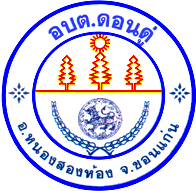 องค์การบริหารส่วนตำบลดอนดู่  อำเภอหนองสองห้อง จังหวัดขอนแก่นงานนโยบายและแผน   สำนักปลัดคำนำ		ระเบียบกระทรวงมหาดไทยว่าด้วยการจัดทำแผนพัฒนาขององค์กรปกครองส่วนท้องถิ่น พ.ศ.2548 และแก้ไข เพิ่มเติม (ฉบับที่ 2) พ.ศ. 2559 (ฉบับที่ 3 ) พ.ศ. 2561 ได้กำหนดให้มีคณะกรรมการติดตามและประเมินผลแผนพัฒนาท้องถิ่น เพื่อดำเนินการติดตามและประเมินผลแผนพัฒนาท้องถิ่น โดยกำหนดแนวทางและวิธีการในการติดตามและประเมินผลแผนพัฒนาท้องถิ่น ดำเนินการติดตามและประเมินผลแผน และรายงานผลพร้อมความเห็นและข้อเสนอแนะซึ่งได้จากการติดตามและประเมินผลต่อนายกองค์การบริหารส่วนตำบลดอนดู่ เพื่อให้นายกองค์การบริหารส่วนตำบลดอนดู่ เสนอต่อสภาองค์การบริหารส่วนตำบล อย่างน้อยปีละ 1 ครั้ง ภายในเดือนธันวาคมของทุกปี 		คณะกรรมการติดตามและประเมินผลแผนพัฒนาตำบล  ได้มีการติดตาม และประเมินผลแผนพัฒนาประจำปีงบประมาณ 2564 (การดำเนินงานตั้งแต่เดือนตุลาคม 2563  ถึง เดือนกันยายน  2564) ซึ่งประกอบด้วยการติดตามผลการดำเนินงานโครงการ กิจกรรมตามแผนพัฒนาท้องถิ่น  (พ.ศ.2561 –พ.ศ.2565)  และตามยุทธศาสตร์การพัฒนา โดยใช้การบันทึกข้อมูลในระบบสารสนเทศการจัดการเพื่อการวางแผนและติดตามประเมินผลการใช้จ่ายงบประมาณขององค์การบริหารส่วนตำบลดอนดู่ (e-plan) และแผนการดำเนินงานประจำปีงบประมาณ 2564 เป็นเครื่องมือหลักในการติดตาม พร้อมทั้งนำเสนอความคิดเห็นและข้อเสนอแนะที่เป็นประโยชน์ต่อการพัฒนาท้องถิ่น เพื่อเป็นแนวทางปรับปรุงให้นโยบายสามารถดำเนินการได้บรรลุเป้าหมายและมีประสิทธิภาพ และเพื่อให้เกิดประโยชน์สูงสุดแก่ประชาชนในท้องถิ่นงานนโยบายและแผน					องค์การบริหารส่วนตำบลดอนดู่ สารบัญเรื่อง						        			หน้าคำนำ									สารบัญ											ส่วนที่ 1	บทนำ														1.1 ความสำคัญของการติดตามและประเมินผล				1			   	1.2 วัตถุประสงค์ของการติดตามและประเมินผล				2				1.3 ขั้นตอนการติดตามและประเมินผล					2				1.4 เครื่องมือการติดตามและประเมินผล					5					1.5 ประโยชน์ของการติดตามและประเมินผล				8ส่วนที่ 2 	การติดตามและประเมินผล								   				2.1 ยุทธศาสตร์การพัฒนา						9			   	2.2 รายงานบัญชีโครงการพัฒนา						12				2.3 รายงานโครงการที่ได้รับการอนุมัติงบประมาณ				13				2.4 รายงานโครงการในข้อบัญญัติงบประมาณ				13					2.5 รายงานการใช้จ่ายงบประมาณ					18				2.6 รายละเอียดโครงการในข้อบัญญัติงบประมาณ ที่มีการก่อหนี้ผูกพัน	19ส่วนที่ 3	ผลการวิเคราะห์การติดตามและประเมินผล						  				3.1 ผลการพิจารณาการติดตามและประเมินผลยุทธศาสตร์ 	 		20				3.2 ผลการพิจารณาการติดตามและประเมินผลโครงการ			24				3.3 การวิเคราะห์เชิงคุณภาพ						28				3.4 การวิเคราะห์เชิงปริมาณ						29				3.5 การสรุปผลการวิเคราะห์การติดตามและประเมินผล			30ส่วนที่ 4	สรุปผล ข้อสังเกตและข้อเสนอแนะ							   			4.1 สรุปผลการพัฒนาท้องถิ่นในภาพรวม					31			4.2 การวัดผลในเชิงปริมาณและเชิงคุณภาพ				38			4.3 ปัญหา อุปสรรค							39			4.4 ขอเสนอแนะ							39ภาคผนวก		- ประกาศองค์การบริหารส่วนตำบลดอนดู่ เรื่อง รายงานติดตามและประเมินผลดำเนินงาน 2564		ส่วนที่ 1  บทนำ-------1.1. ความสำคัญของการติดตามและประเมินผล		การติดตาม (Monitoring) และ การประเมิน (Evaluation) เป็นกระบวนการที่แตกต่างกันมีจุดหมายไม่เหมือนกัน แต่กระบวนการทั้งสองมีความเกี่ยวข้องสัมพันธ์กัน และเมื่อนำแนวคิดและหลักการติดตามและประเมินผล (Monitoring and Evaluation) มาประสานใช้ด้วยกันอย่างเหมาะสม จะช่วยให้ผู้บริหาร พนักงานองค์การบริหารส่วนตำบล  พนักงานจ้าง สมาชิกสภาองค์การบริหารส่วนตำบลดอนดู่  (อื่น ๆ ถ้ามี) สามารถกำกับดูแล ทบทวน และพัฒนางาน พัฒนาท้องถิ่นตามแผนงาน โครงการได้อย่างมีประสิทธิภาพและประสิทธิผล การติตามและประเมินผลแผนพัฒนาท้องถิ่นสี่ปีขององค์การบริหารส่วนตำบลดอนดู่ จึงเป็นการติดตามผลที่ให้ความสำคัญ ดังนี้		1.	ผลการปฏิบัติงานของผู้รับผิดชอบแต่ละแผนงาน โครงการเพื่อการพัฒนาองค์การบริหารส่วนตำบล      ดอนดู่ หรือกิจกรรมต่าง ๆ ที่ดำเนินการหรือไม่ได้ดำเนินการตามแผนพัฒนาท้องถิ่นที่ได้กำหนดไว้หรือไม่ รวมทั้งงบประมาณในการดำเนินงาน		2.	ผลการใช้ปัจจัยหรือทรัพยากรต่าง ๆ ในการพัฒนาองค์การบริหารส่วนตำบลดอนดู่ ตรวจสอบดูว่าแผนงาน โครงการเพื่อการพัฒนาได้รับปัจจัยหรือทรัพยากรทั้งด้านปริมาณ และคุณภาพตามระยะเวลาที่กำหนดไว้หรือไม่อย่างไร		3.	ผลการดำเนินงาน ตรวจสอบดูว่าได้ผลตรงตามเป้าหมายที่กำหนดไว้หรือไม่เพียงใด มีปัญหาอุปสรรคอะไรบ้าง ทั้งในด้านการจัดทำแผนพัฒนาท้องถิ่น การดำเนินการตามแผนงานและโครงการเพื่อการพัฒนาท้องถิ่น และขั้นตอนต่าง ๆ ในการดำเนินการตามโครงการเพื่อการพัฒนาท้องถิ่น		4.	ความสำคัญของการติดตามและประเมินแผนเป็นเครื่องมือสำคัญในการทดสอบผลการดำเนินงานตามภารกิจขององค์การบริหารส่วนตำบลดอนดู่ ว่าดำเนินการได้ตามเป้าหมายที่กำหนดไว้หรือไม่ ทำให้ทราบและกำหนดทิศทางการพัฒนาได้อย่างเป็นรูปธรรมและเกิดความชัดเจนที่จะทำให้ทราบถึงจุดแข็ง (strengths) จุดอ่อน (weaknesses) โอกาส (opportunities) ปัญหาหรืออุปสรรค (threats) ของแผนพัฒนาท้องถิ่น พ.ศ. 2561 – 2565  โครงการ กิจกรรมต่าง ๆ ซึ่งอาจเกิดจากผู้บริหาร สมาชิกสภา ปลัด/รองปลัดองค์การบริหารส่วนตำบลดอนดู่ ผู้บริหารระดับหัวหน้าสำนัก/ผู้อำนวยการกอง บุคลากรขององค์การบริหารส่วนตำบลดอนดู่ สภาพพื้นที่และผู้มีส่วนเกี่ยวข้องเพื่อนำไปสู่การปรับปรุงแผนงาน โครงการพัฒนาให้เกิดความสอดคล้องกับสภาพพื้นแวดล้อมในสังคมภายใต้ความต้องการและความพึงพอใจของประชาชนตำบลดอนดู่		บทสรุปของความสำคัญก็คือ ในการไปสู่การวางแผนการพัฒนาในปีต่อ ๆ ไปเพื่อให้เกิดผลสัมฤทธิ์เชิงคุณค่าในกิจการสาธารณะมากที่สุดและเมื่อพบจุดแข็งก็ต้องเร่งรีบดำเนินการและจะต้องมีความสุขุมรอบคอบในการดำเนินการขยายโครงการ งานต่าง ๆ ที่เป็นจุดแข็งและพึงรอโอกาสในการเสริมสร้างให้เกิดจุดแข็งนี้ และเมื่อพบปัญหาและอุปสรรคก็จะต้องตั้งรับให้มั่น รอโอกาสที่จะดำเนินการและตั้งมั่นอย่างสุขุมรอบคอบพยายามลดถอยสิ่งที่เป็นปัญหาและอุปสรรค เมื่อพบจุดอ่อนต้องหยุดและถดถอยปัญหาลงให้ได้ ดำเนินการปรับปรุงให้ดีขึ้นตั้งรับให้มั่นเพื่อรอโอกาสและสุดท้ายเมื่อมีโอกาสก็จะต้องใช้พันธมิตรหรือผู้มีส่วนได้เสียในองค์การบริหารส่วนตำบลดอนดู่ ให้เกิดประโยชน์เพื่อดำเนินการขยายแผน โครงการ งานต่าง ๆ พร้อมการปรับปรุงและเร่งรีบดำเนินการ สิ่งเหล่านี้จะถูกค้นพบเพื่อให้เกิดการพัฒนาองค์การบริหารส่วนตำบลดอนดู่ โดยการติดตามและประเมินผลซึ่งส่งผลให้เกิดกระบวนการพัฒนาอย่างเข้มแข็งและมีความยั่งยืน เป็นไปตามเป้าหมายประสงค์ที่ตั้งไว้ได้อย่างดียิ่ง1.2. วัตถุประสงค์ของการติดตามและประเมินผล		การติดตามและประเมินผลแผนพัฒนาท้องถิ่นสี่ปีมุ่งค้นหาแผนงาน โครงการที่ได้ดำเนินการไปแล้วว่าสิ่งใดควรดำเนินการต่อไปตามวัตถุประสงค์ของแผนงาน โครงการ หรือศึกษาระหว่างดำเนินการตามโครงการเพื่อการพัฒนาท้องนั้นว่ามีปัญหาใดควรปรับปรุงเพื่อการบรรลุเป้าหมาย ติดตามและประเมินผลแผนงาน โครงการเพื่อการพัฒนาท้องถิ่นที่ไม่ได้ดำเนินการเป็นเพราะเหตุใด เกิดปัญหาจากเรื่องใด จึงได้กำหนดเป็นวัตถุประสงค์ได้ดังนี้		1.	เพื่อเป็นเครื่องมือในการบริหารราชการท้องถิ่นขององค์การบริหารส่วนตำบลดอนดู่ ซึ่งจะช่วยตอบสนองภารกิจตามอำนาจหน้าที่ของหน่วยงาน รวมทั้งปรับปรุงการปฏิบัติงานให้ดีขึ้น มีประสิทธิภาพ และประสิทธิผล		2.	เพื่อให้ทราบความก้าวหน้าการดำเนินงานตามระยะเวลาและเป้าหมายที่กำหนดไว้ สภาพผลการดำเนินงาน ตลอดจนปัญหา อุปสรรคในการพัฒนาท้องถิ่นตามภารกิจที่ได้กำหนดไว้		3.	เพื่อเป็นข้อมูลสำหรับเร่งรัด ปรับปรุง แก้ไข ข้อบกพร่องของการดำเนินงาน โครงการ การยกเลิกโครงการที่ไม่เหมาะสมหรือหมดความจำเป็นขององค์การบริหารส่วนตำบลดอนดู่		4.	เพื่อทราบถึงสถานภาพการบริหารการใช้จ่ายงบประมาณขององค์การบริหารส่วนตำบลดอนดู่		5.	เพื่อสร้างความรับผิดชอบของผู้บริหาร  ปลัด/รองปลัดผู้บริหารระดับสำนัก/กองทุกระดับขององค์การบริหารส่วนตำบลดอนดู่ ที่จะต้องผลักดันให้การดำเนินการตามแผนงาน โครงการต่าง ๆ เป็นไปอย่างมีประสิทธิภาพ บรรลุวัตถุประสงค์กับให้เกิดประโยชน์กับผู้มีส่วนได้เสีย ผู้มีส่วนเกี่ยวข้อง ประชาชนในตำบลดอนดู่  และประชาชนทั้ง  12 หมู่บ้าน  หรือสังคมส่วนรวมมากที่สุด		6. เพื่อติดตามและประเมินผลการดำเนินงานตามตัวชี้วัดร้อยละความสำเร็จของปฏิบัติงานตามแผนงาน/โครงการของสำนัก/กอง/ฝ่ายต่าง ๆ ในปีงบประมาณ พ.ศ. 25631.3. ขั้นตอนการติดตามและประเมินผล		ระเบียบกระทรวงมหาดไทยว่าด้วยการจัดทำแผนพัฒนาขององค์กรปกครองส่วนท้องถิ่น  พ.ศ. 2548 และแก้ไขเพิ่มเติม (ฉบับที่ 2) พ.ศ. 2559 (ฉบับที่ 3 ) พ.ศ. 2561  ข้อ 29 กำหนดว่า คณะกรรมการติดตามและประเมินผลแผนพัฒนาท้องถิ่น มีอำนาจหน้าที่ ดังนี้ 		(1) กำหนดแนวทาง วิธีการในการติดตามและประเมินผลแผนพัฒนา 		(2) ดำเนินการติดตามและประเมินผลแผนพัฒนา 		(3) รายงานผลและเสนอความเห็นซึ่งได้จากการติดตามและประเมินผลแผนพัฒนาต่อนายกองค์การบริหารส่วนตำบลดอนดู่  เพื่อให้นายกองค์การบริหารส่วนตำบลดอนดู่  เสนอต่อสภาองค์การบริหารส่วนตำบลดอนดู่ และคณะกรรมการพัฒนาท้องถิ่นพร้อมทั้งประกาศผลการติดตามและประเมินผลแผนพัฒนาให้ประชาชนในท้องถิ่นทราบในที่เปิดเผยภายในสิบห้าวันนับแต่วันรายงานผลและเสนอความเห็นดังกล่าวและต้องปิดประกาศไว้เป็นระยะเวลาไม่น้อยกว่าสามสิบวันโดยอย่างน้อยปีละหนึ่งครั้งภายในเดือนธันวาคมของทุกปี 		(4) แต่งตั้งคณะอนุกรรมการหรือคณะทำงานเพื่อช่วยปฏิบัติงานตามที่เห็นสมควร		1.	การดำเนินการติดตามและประเมินผล		คณะกรรมการติดตามและประเมินผลแผนพัฒนาท้องถิ่น มีจำนวน 12 คน ประกอบด้วย 		1) 	สมาชิกสภาองค์การบริหารส่วนตำบลดอนดู่ สภาองค์การบริหารส่วนตำบลดอนดู่ คัดเลือก จำนวน 3 คน 		2) 	ผู้แทนประชาคมท้องถิ่นที่ประชาคมท้องถิ่นคัดเลือก จำนวน 2 คน  		3)	ผู้แทนหน่วยงานที่เกี่ยวข้องที่นายกองค์การบริหารส่วนตำบลดอนดู่  คัดเลือก จำนวน 2 คน 		4)	หัวหน้าส่วนการบริหารที่คัดเลือกกันเอง จำนวน 3 คน และผู้ทรงคุณวุฒิที่นายกองค์การบริหารส่วนตำบลดอนดู่  คัดเลือก จำนวน 2 คน 			คณะกรรมการติดตามและประเมินผลแผนพัฒนาท้องถิ่น   ต้องดำเนินการให้การติดตามและประเมินผลแผนพัฒนาท้องถิ่นบรรลุวัตถุประสงค์ตามแผนพัฒนาท้องถิ่น ดังนี้		1.	ประชุมเพื่อกำหนดกรอบแนวทาง และวิธีการติดตามและประเมินผลแผนพัฒนาท้องถิ่น โดยการกำหนดกรอบ แนวทาง วิธีการ และห้วงเวลาให้เหมาะสมกับองค์การบริหารส่วนตำบลดอนดู่		2.	ดำเนินการติดตามและประเมินพัฒนาท้องถิ่นสี่ปีตามกรอบแนวทาง วิธีการ และห้วงเวลาที่กำหนด โดยสามารถติดตามและประเมินผลได้ตลอดระยะเวลา		3.	รายงานผลและเสนอความเห็นซึ่งได้จากการติดตามและประเมินผลแผนพัฒนาท้องถิ่นสี่ปีต่อนายกองค์การบริหารส่วนตำบลดอนดู่ เพื่อดำเนินการต่อไป		2.	การกำหนดแนวทางและวิธีการ		คณะกรรมการติดตามและประเมินผลแผนพัฒนาท้องถิ่นขององค์การบริหารส่วนตำบลดอนดู่ได้กำหนดการแบ่งขั้นตอนเพื่อเป็นการกำหนดแนวทางและวิธีการสำหรับการติดตามและประเมินผลแผนพัฒนาขององค์การบริหารส่วนตำบลดอนดู่ ดังนี้		2.1	การกำหนดวัตถุประสงค์และขอบเขตการติดตามและประเมินผล การติดตามยุทธศาสตร์และโครงการเพื่อการพัฒนาท้องถิ่น จะเริ่มดำเนินการศึกษาและรวบรวมข้อมูลของโครงการที่จะติดตามว่ามีวัตถุประสงค์หลักอะไร มีการกำหนดการติดตามและประเมินผลไว้หรือไม่ (ซึ่งดูได้จากการกำหนดตัวชี้วัด : KPI) ถ้ากำหนดไว้แล้วมีความชัดเจนเพียงใด ใครเป็นผู้รับผิดชอบ ใครเป็นผู้ใช้ผลการติดตาม เป็นต้น จากนั้นศึกษาว่าผู้ใช้ผล การนำผลไปใช้ประโยชน์อย่างไร เมื่อใด ข้อมูลหลัก ๆ ที่ต้องการคืออะไร ต้องการให้รายงานผลอย่างไร มีข้อเสนอแนะในการติดตามผลอย่างไร ซึ่งการศึกษาดังกล่าวอาจใช้วิธีสัมภาษณ์และ/หรือสังเกตแล้วนำผลที่ได้มากำหนดเป็นวัตถุประสงค์และขอบเขตในการติดตาม		2.2	วางแผนติดตามและประเมินผล จะนำวัตถุประสงค์และขอบเขตในการติดตามงานจาก  ข้อ 2.1 มาวิเคราะห์ แล้วเขียนรายละเอียด ซึ่งประกอบด้วย ประเด็นหลัก ๆ คือ วัตถุประสงค์การติดตามแหล่งข้อมูล เวลาที่เก็บข้อมูล วิธีการเก็บรวบรวมข้อมูล และวิธีการวิเคราะห์ข้อมูล จากนั้นสร้างเครื่องมือซึ่งส่วนใหญ่จะเป็นแบบสัมภาษณ์หรือแบบสอบถาม กำหนดการทดลองและปรับปรุงเครื่องมือ		2.3	ดำเนินการหรือปฏิบัติตามแผนพัฒนาท้องถิ่น เป็นการดำเนินการตามวัตถุประสงค์และขั้นตอนที่ได้กำหนดไว้ ซึ่งสิ่งสำคัญที่ต้องการในชั้นนี้ คือ ข้อมูลจากแหล่งต่าง ๆ ดังนั้น แม้จะวางแผนพัฒนาท้องถิ่นไว้ดีและได้ข้อมูลที่มีคุณภาพเพียงใดก็ตาม แต่ถ้าในเชิงปริมาณได้น้อยก็ต้องติดตามเพิ่มจนกว่าจะได้ครบขั้นต่ำตามที่กำหนดไว้ตามแผนพัฒนาท้องถิ่น		2.4	การวิเคราะห์ข้อมูล เป็นการวิเคราะห์ตามวัตถุประสงค์ของการติดตามที่กำหนดไว้   แต่ละโครงการตามตัวชี้วัดที่กำหนดไว้ โดยอาจใช้วิธีการทางสถิติพื้นฐาน เช่น การแจงนับ ค่าร้อยละ ค่าเฉลี่ย          ค่าเบี่ยงเบนมาตรฐาน จำนวน เป็นต้น หรืออาจใช้การวิเคราะห์แบบ Matrix การพรรณนาเปรียบเทียบ การเขียน Flow Chart การแสดงแผนภูมิแกนท์ (Gantt Chart) หรืออาจใช้หลาย ๆ วิธีประกอบกันตามความเหมาะสมของพื้นที่องค์การบริหารส่วนตำบลดอนดู่		2.5	รายงานตามแบบแผนพัฒนาท้องถิ่นเป็นการรายงานให้ผู้เกี่ยวข้องทราบโดยรายงานตามแบบที่กำหนดไว้ตามแผนพัฒนาท้องถิ่น ทั้งนี้ การรายงานผลการติดตามแผนงาน โครงการหนึ่ง ๆ อาจมีหลายลักษณะก็ได้ตามความเหมาะสมขององค์การบริหารส่วนตำบลดอนดู่ ในการรายงานผลการติดตามโครงการอาจเขียนเป็นรายงานเชิงเทคนิคซึ่งประกอบด้วยก็ได้ ความเป็นมาของโครงการที่จะติดตามโดยสรุปวัตถุประสงค์และประโยชน์ที่คาดว่าจะได้รับจากการติดตาม ซึ่งจะปรากฏในส่วนที่ 2  และส่วนที่ 3 		2.6 รายงานผล คณะกรรมการติดตามและประเมินผลแผนพัฒนาท้องถิ่น รายงานผลและเสนอความเห็นซึ่งได้จากการติดตามและประเมินผลแผนพัฒนาขององค์การบริหารส่วนตำบลดอนดู่ ต่อนายกองค์การบริหารส่วนตำบลดอนดู่  เพื่อให้นายกองค์การบริหารส่วนตำบลดอนดู่ เสนอต่อสภาองค์การบริหารส่วนตำบล  และคณะกรรมการพัฒนาท้องถิ่นขององค์การบริหารส่วนตำบล   โดยอย่างน้อยปีละหนึ่งครั้งภายในเดือนธันวาคมของทุกปี		2.7	การวินิจฉัยสั่งการ การนำเสนอเพื่อให้เกิดการเปลี่ยนแปลง ปรับปรุง แก้ไขที่ดี หลังจากคณะกรรมการติดตามและประเมินผลแผนพัฒนาขององค์การบริหารส่วนตำบลดอนดู่  หรือผู้เกี่ยวข้องหรือผู้มีอำนาจในสำนัก กอง ฝ่ายต่าง ๆ ได้รับรายงานสรุปแล้วจะวินิจฉัย/สั่งการ เพื่อแก้ไขปัญหาที่ได้จากรายงานสรุป ซึ่งอาจกระทำโดยตรงหรือเสนอรายงานตามสายบังคับบัญชาก็ได้ตามความเหมาะสมต่อนายกองค์การบริหารส่วนตำบลดอนดู่		3.	การรายงานผล		คณะกรรมการติดตามและประเมินผลแผนพัฒนาขององค์การบริหารส่วนตำบลดอนดู่  มีอำนาจหน้าที่ในการรายงานผลและเสนอความเห็นซึ่งได้จากการติดตามและประเมินผลแผนพัฒนาต่อนายกองค์การบริหารส่วนตำบลดอนดู่  เพื่อให้นายกองค์การบริหารส่วนตำบลดอนดู่  เสนอต่อสภาองค์การบริหารส่วนตำบลดอนดู่ และคณะกรรมการพัฒนาขององค์การบริหารส่วนตำบลดอนดู   โดยอย่างน้อยปีละหนึ่งครั้งภายในเดือนธันวาคมของทุกปี ขั้นตอนการรายงานผล1.4. เครื่องมือการติดตามและประเมินผล			เครื่องมือการติดตามและประเมินผลแผนพัฒนาท้องถิ่น (Monitoring and evaluation tools for local development plans) เป็นสิ่งของ วัสดุ  อุปกรณ์หรือเทคนิควิธีการที่คณะกรรมการติดตามและประเมินผลแผนพัฒนาองค์การบริหารส่วนตำบลดอนดู่ ใช้ในการเก็บข้อมูลการติดตามผลรวมทั้งโดยการพิจารณาเลือกใช้เครื่องมือและเทคนิควิธีการที่คณะกรรมการติดตามและประเมินผลแผนพัฒนาท้องถิ่นได้คิดสร้างไว้เพื่อใช้ในการติดตามและประเมินผล  เช่น  แบบสอบถามวัดทัศนคติ มาตราส่วนประมาณค่า และวิธีการ เป็นต้น และหรือโดยการสร้างเครื่องการติดตามและประเมินผลแผนพัฒนาท้องถิ่นได้แก่ แบบสอบถาม (Questionnaires)  แบบสัมภาษณ์  (Interview) และแบบสังเกตการณ์  (Observation) เป็นต้น  โดยอาศัยสภาพพื้นที่ทั่วไป อำนาจหน้าที่ ภารกิจขององค์การบริหารส่วนตำบลดอนดู่ รวมถึงผู้มีส่วนได้เสียในท้องถิ่นรวมทั้งเกณฑ์มาตรฐาน แบบต่าง ๆ  ที่ได้กำหนดขึ้นหรือการนำไปทดลองใช้เพื่อปรับปรุงแก้ไขแล้ว  จึงนำเครื่องมือการติดตามและประเมินผลแผนพัฒนาท้องถิ่นไปใช้ในการปฏิบัติงานจริงหรือภาคสนาม  ดำเนินการสำรวจและเก็บข้อมูล วิเคราะห์ข้อมูล สรุปข้อมูลที่เป็นจริงต่อไป 		1. 	กรอบและแนวทางในการติดตามและประเมินผล		คณะกรรมการติดตามและประเมินผลแผนพัฒนาท้องถิ่นขององค์การบริหารส่วนตำบลดอนดู่กำหนดกรอบและแนวทางในการติดตามและประเมินผล ดังนี้		1.1	กำหนดกรอบเวลา (Time & Time Frame) โดยกำหนดกรอบระยะเวลา ดังนี้				1) ประชุมคณะกรรมการติดตามและประเมินผลแผนพัฒนาท้องถิ่นขององค์การบริหารส่วนตำบลดอนดู่อย่างน้อยปีละ  2 ครั้ง 				2) สรุปผลการติดตามและประเมินผลทุกรอบ 6 เดือน และสรุปภาพรวมของ 6 เดือนที่ผ่านมาทุกครั้ง																			3) รายงานผลและเสนอความเห็นซึ่งได้จากการติดตามและประเมินผลแผนพัฒนาต่อนายกองค์การบริหารส่วนตำบลดอนดู่ ภายในเดือน เมษายน และภายในเดือนตุลาคม เพื่อให้นายกองค์การบริหารส่วนตำบลดอนดู่เสนอสภาองค์การบริหารส่วนตำบลดอนดู่ภายในระยะเวลาที่กำหนด		1.2	ความสอดคล้อง (Relevance) เป็นความสอดคล้องของยุทธศาสตร์ แผนงาน โครงการ        (หรือผลผลิต) ที่ได้กำหนดขึ้นมีความสอดคล้องและนำไปกำหนดเป็นวิสัยทัศน์ขององค์การบริหารส่วนตำบลดอนดู่		1.3	ความเพียงพอ  (Adequacy) กำหนดทรัพยากรสำหรับการดำเนินการติดตามและประเมินผลประกอบด้วยคน เงิน วัสดุ อุปกรณ์ เครื่องมือในการปฏิบัติงานตามศักยภาพโดยนำเครื่องมือที่มีอยู่จริงในองค์การบริหารส่วนตำบลดอนดู่ มาปฏิบัติงาน		1.4	ความก้าวหน้า (Progress) กรอบของความก้าวหน้าแผนงาน โครงการต่าง ๆ จะวัดจากรายการที่เป็นโครงการในรอบ 4 ปี วัดได้จากช่องปีงบประมาณและที่ผ่านมา โครงการที่ต่อเนื่องจากปีงบประมาณที่ผ่านมา		1.5	ประสิทธิภาพ (Efficiency) เป็นการติดตามและประเมินผลความสัมพันธ์กันระหว่างผลผลิตหรือผลที่ได้รับจริงกับทรัพยากรที่ถูกใช้ไปในการพัฒนาท้องถิ่นขององค์การบริหารส่วนตำบลดอนดู่ซึ่งสามารถวัดได้ในเชิงปริมาณ ขนาด ความจุ พื้นที่ จำนวน ระยะเวลา เป็นต้น		1.6	ประสิทธิผล (Effectiveness) เป็นผลที่ได้จากประสิทธิภาพทำให้เกิดผลลัพธ์และผลผลิต (Outcome and Output) ซึ่งสามารถวัดได้ในเชิงปริมาณและเชิงคุณภาพหรือวัดได้เฉพาะเชิงคุณภาพ ซึ่งวัดเป็นความพึงพอใจหรือสิ่งที่ประชาชนชื่นชอบหรือการมีความสุข เป็นต้น		กำหนดแนวทางการวิเคราะห์สภาพแวดล้อมการติดตามและประเมินผลมีความจำเป็นที่จะต้องวิเคราะห์สภาพแวดล้อมขององค์การบริหารส่วนตำบลดอนดู่ในระดับหมู่บ้านและระดับตำบล และอาจรวมถึงอำเภอ และจังหวัดด้วย เพราะว่ามีความสัมพันธ์และปฏิสัมพันธ์ในเชิงการพัฒนาท้องถิ่นแบบองค์รวมของจังหวัดเดียวกัน 		2. 	ระเบียบ วิธีในการติดตามและประเมินผล		คณะกรรมการติดตามและประเมินผลแผนพัฒนาท้องถิ่นขององค์การบริหารส่วนตำบลดอนดู่กำหนดระเบียบ วิธีในการติดตามและประเมินผล ดังนี้		2.1	ระเบียบในการติดตามและประเมินผลแผนพัฒนา ระเบียบวิธีในการติดตามและประเมินผลมีองค์ประกอบใหญ่ ๆ ที่สำคัญ 3 ประการ คือ 				1) ผู้เข้าร่วมติดตามและประเมินผล 				2) เครื่องมือ 				3) กรรมวิธีหรือวิธีการต่าง ๆ		2.2	วิธีในการติดตามและประเมินผลแผนพัฒนา 				1) การออกแบบการติดตามและประเมินผล การออกแบบเพื่อการติดตามและประเมินผลแผนพัฒนามีเป้าหมายเพื่อมุ่งตอบปัญหาการติดตามและประเมินผลได้อย่างตรงประเด็น อธิบายหรือควบคุมความผันแปรของโครงการเพื่อการพัฒนาท้องถิ่นที่จะเกิดขึ้นได้				2) การสำรวจ (survey) เป็นการรวบรวมข้อมูลจากบันทึกหรือทะเบียนที่ผู้รับผิดชอบโครงการจัดทำไว้แล้ว หรืออาจเป็นข้อมูลที่คณะกรรมการติดตามและประเมินผลต้องจดบันทึก (record) สังเกต(observe) หรือวัด (measurement) โดยคณะกรรมการติดตามและประเมินผลจะดำเนินการในพื้นที่จากผู้มีส่วนเกี่ยวข้อง เจ้าหน้าที่ บุคลากรขององค์การบริหารส่วนตำบลดอนดู่ เป็นข้อมูลที่มีอยู่ตามธรรมชาติ พฤติกรรม ความต้องการ ซึ่งศึกษาได้โดยวิธีการสังเกตและสามารถวัดได้		3. 	กำหนดเครื่องมือที่ใช้ในการติดตามและประเมินผล 		คณะกรรมการติดตามและประเมินผลแผนพัฒนาท้องถิ่นขององค์การบริหารส่วนตำบลดอนดู่กำหนดเครื่องมือที่ใช้ในการติดตามและประเมินผล ดังนี้		3.1	การทดสอบและการวัด (Tests & Measurements) วิธีการนี้จะทำการทดสอบและวัดผล เพื่อดูระดับการเปลี่ยนแปลง ซึ่งรวมถึงแบบทดสอบต่าง ๆ การประเมินการปฏิบัติงาน และแนวทางการวัด จะใช้เครื่องมือใดในการทดสอบและการวัดนั้นเป็นไปตามความเหมาะสมของโครงการพัฒนาท้องถิ่น เช่น การทดสอบและการวัดโครงการก่อสร้างถนนลาดยางชนิดแอลฟัลท์ติกคอนกรีต จะใช้การทดสอบตามมาตรฐานทางวิศวกรรมการทาง   โครงการจัดงานประเพณีวันเด็ก  จะใช้การทดสอบและวัดโดยประเมินผลความพึงพอใจของผู้เข้าร่วมโครงการ เป็นต้น		3.2	การสัมภาษณ์ (Interviews) อาจเป็นการสัมภาษณ์เดี่ยว หรือกลุ่มก็ได้ การสัมภาษณ์เป็นการยืนยันว่า ผู้มีส่วนเกี่ยวข้อง ผู้ได้รับผลกระทบมีความเกี่ยวข้องและได้รับผลกระทบในระดับใด  โดยทั่วไปการสัมภาษณ์ถูกแบ่งออกเป็น 2 ประเภท คือการสัมภาษณ์แบบเป็นทางการหรือกึ่งทางการ (formal or semi-formal interview) ซึ่งใช้แบบสัมภาษณ์แบบมีโครงสร้าง (structure interviews) ดำเนินการสัมภาษณ์ และการสัมภาษณ์แบบไม่เป็นทางการ (informal interview) ซึ่งคล้าย ๆ กับการพูดสนทนาอย่างไม่มีพิธีรีตอง   ไม่เคร่งครัดในขั้นตอน			3.3	การสังเกต (Observations) คณะกรรมการติดตามและประเมินผลแผนพัฒนา ตำบลดอนดู่   ใช้การสังเกตเพื่อเฝ้าดูว่ากำลังเกิดอะไรขึ้นกับการพัฒนาท้องถิ่นของตำบลดอนดู่  มีการบันทึกการสังเกต แนวทางในการสังเกต และกำหนดการดำเนินการสังเกต (1) การสังเกตแบบมีส่วนร่วม (Participant observation) เป็นวิธีการสังเกตที่คณะกรรมการติดตามและประเมินผลเข้าไปใช้ชีวิตร่วมกับประชาชาชนในหมู่บ้านหรือตัวบุคคล ชุมชน มีกิจกรรมร่วมกัน (2) การสังเกตแบบไม่มีส่วนร่วม (Non-participant observation) หรือการสังเกตโดยตรง (Direct observation) เป็นการสังเกต บันทึกลักษณะทางกายภาพ โครงสร้าง และความสัมพันธ์ของผู้มีส่วนได้เสียในองค์การบริหารส่วนตำบลดอนดู่ 		3.4	การสำรวจ (surveys) ในที่นี่หมายถึง การสำรวจเพื่อประเมินความคิดเห็น การรับรู้  ทัศนคติ ความพึงพอใจ ความจำเป็น ความต้องการของประชาชนในตำบล/องค์การบริหารส่วนตำบลดอนดู่ คณะกรรมการติดตามและประเมินผลแผนพัฒนาองค์การบริหารส่วนตำบลดอนดู่จะมีการบันทึกการสำรวจ และทิศทางการสำรวจไว้เป็นหลักฐาน		3.5	เอกสาร (Documents) การติดตามและประเมินผลยุทธศาสตร์และโครงการมีความจำเป็นอย่างยิ่งที่จะต้องใช้เอกสาร ซึ่งเป็นเอกสารที่เกี่ยวข้องกับยุทธศาสตร์การพัฒนา ปัญหาความต้องการของประชาชนในท้องถิ่น สาเหตุของปัญหา แนวทางการแก้ไขปัญหาหรือแนวทางการพัฒนา ตลอดจนเป้าประสงค์ ค่าเป้าหมาย กลยุทธ์ แผนงาน ผลผลิตหรือโครงการ วิสัยทัศน์ขององค์การบริหารส่วนตำบลดอนดู่1.5 ประโยชน์ของการติดตามและประเมินผล		การติดตามและประเมินผลมีประโยชนที่สำคัญคือ การนำไปใช้แก้ไขปัญหาต่าง ๆ ระหว่างดำเนินโครงการ รองลงมาคือนำไปใช้สำหรับวางแผนการจัดทำแผนพัฒนาท้องถิ่นสี่ปีในอนาคต ประโยชน์ต่าง ๆ แยกเป็นหัวข้อได้ ดังนี้		1.	ได้ทราบถึงสถานภาพและสถานการณ์ต่าง ๆ ของการจัดทำแผนพัฒนาท้องถิ่นและการดำเนินการตามโครงการ ซึ่งจะทำให้วิธีการปฏิบัติดำเนินการไปแนวทางเดียวกัน 		2.	ได้ทราบถึงข้อดี ข้อเสีย ข้อบกพร่องต่าง ๆ ตลอดจนปัจจัยที่ทำให้แผนพัฒนาท้องถิ่นและการดำเนินการตามโครงการพัฒนาท้องถิ่นมีปัญหา ทำให้สามารถแก้ไขได้ทุกจุด ตรงเป้าหมายอย่างทันท่วงที ทั้งในปัจจุบันและอนาคต		3.	ช่วยให้การใช้ทรัพยากรต่าง ๆ เกิดความประหยัด คุ้มค่าไม่เสียประโยชน์ ประหยัดเวลา งบประมาณ และทรัพยากรในการดำเนินโครงการพัฒนาท้องถิ่น		4.	สามารถเก็บรวมรวม วิเคราะห์ข้อมูลต่าง ๆ ที่เกี่ยวกับรายละเอียด ความต้องการ สภาพปัญหาต่าง ๆ ที่จะนำไปจัดทำเป็นโครงการเพื่อพัฒนาท้องถิ่น เพื่อนำเสนอโครงการในเชิงสถิติหรือข้อมูลที่เป็นจริง ทำให้ได้รับความเชื่อถือและการยอมรับจากประชาชน ผู้มีส่วนได้เสีย หน่วยงานราชการ รัฐวิสาหกิจ องค์กรต่าง ๆ		5.	กระตุ้นให้ผู้ปฏิบัติงานและผู้เกี่ยวข้องกับการพัฒนาท้องถิ่น การจัดทำโครงการและรับผิดชอบโครงการ มีความสำนึกต่อหน้าที่ความรับผิดชอบ และกระตือรือร้นในการแก้ไข ตลอดจนปรับปรุงรายละเอียด เนื้อหา ข้อมูลให้เป็นปัจจุบันเสมอ		6.	การวินิจฉัย สั่งการ นายกองค์การบริหารส่วนตำบลดอนดู่ ปลัด/รองปลัด ผู้บริหารระดับสำนัก/กอง/ฝ่ายต่าง ๆ ขององค์การบริหารส่วนตำบลดอนดู่ สามารถวินิจฉัย สั่งการได้อย่างถูกต้อง ชัดเจน รัดกุมมีเหตุมีผลในการพัฒนาท้องถิ่นให้สอดคล้องกับสภาพความเป็นจริงและตามอำนาจหน้าที่ นอกจากนี้ยังสามารถกำหนดมาตรการต่าง ๆ สำหรับการปรับปรุงแก้ไขและป้องกันความผิดพลาดที่จะเกิดขึ้นได้ 		7.	ทำให้ภารกิจต่าง ๆ ของบุคลากรในองค์การบริหารส่วนตำบลดอนดู่ แต่ละคน แต่ละสำนัก/กอง/ฝ่ายต่าง ๆ มีความสอดคล้องกัน ประสานการทำงานให้เป็นองค์รวมของหน่วยงาน ทำให้เป้าหมายขององค์การบริหารส่วนตำบลดอนดู่ เกิดความสำเร็จตามเป้าหมายหลัก มีความสอดคล้องและเกิดประสิทธิภาพและประสิทธิผล		8.	สามารถรักษาคุณภาพของงานหรือภารกิจให้เป็นไปและตรงตามวัตถุประสงค์ของโครงการ กิจกรรม งานต่าง ๆ และประชาชนพึงพอใจเมื่อได้รับการบริการประชาชนในเขตตำบลดอนดู่ส่วนที่ 2  การติดตามและประเมินผล----------------		2.1	ยุทธศาสตร์การพัฒนา 2.1.1 ยุทธศาสตร์การพัฒนาองค์การบริหารส่วนตำบลดอนดู่ เป็นยุทธศาสตร์ที่กำหนดระยะเวลา 5 ปี พ.ศ. 2561 – 2565 และ แผนพัฒนาท้องถิ่น พ.ศ. 2561 – 2565   ซึ่งเป็นแผนพัฒนาเศรษฐกิจและสังคมขององค์การบริหารส่วนตำบลดอนดู่ที่กำหนดยุทธศาสตร์ และแนวทางการพัฒนาขององค์การบริหารส่วนตำบลดอนดู่ซึ่งแสดงถึงวิสัยทัศน์ พันธกิจ และจุดมุ่งหมายเพื่อการพัฒนาในอนาคต โดยสอดคล้องกับแผนพัฒนาเศรษฐกิจและสังคมแห่งชาติ แผนการบริหารราชการแผ่นดิน ยุทธศาสตร์การพัฒนาจังหวัดขอนแก่น อำเภอ  หนองสองห้อง   และแผนชุมชนตำบลดอนดู่ 		2.1.2 แผนยุทธศาสตร์การพัฒนาองค์การบริหารส่วนตำบลดอนดู่ มีรายละเอียด ดังนี้			1) ยุทธศาสตร์ ประกอบด้วย				ยุทธศาสตร์ที่ 1  ยุทธศาสตร์การพัฒนาด้านเศรษฐกิจ การเกษตร อุตสาหกรรม				ยุทธศาสตร์ที่ 2  ยุทธศาสตร์การพัฒนาคุณภาพชีวิตประชาชนและลดความเหลื่อมล้ำทางสังคม				ยุทธศาสตร์ที่ 3  ยุทธศาสตร์การบริหารจัดการทรัพยากรธรรมชาติและสิ่งแวดล้อมเพื่อการพัฒนาอย่าง	ยั่งยืน	 	ยุทธศาสตร์ที่ 4  ยุทธศาสตร์การเสริมสร้างความมั่นคง และความปลอดภัยในชีวิตและทรัพย์สิน			ยุทธศาสตร์ที่ 5  ยุทธศาสตร์การสร้างเสริมทุนทางสังคมให้เข้มแข็ง การพัฒนาการเกษตรอย่างยั่งยืน  และพัฒนาเศรษฐกิจฯลฯ		 ยุทธศาสตร์ที่ 6  ยุทธศาสตร์การบริหารราชการให้มีประสิทธิภาพตามหลักธรรมาภิบาล			2) พันธกิจ ประกอบด้วย				1. จัดให้มีและบำรุงรักษาทางบก  และทางน้ำ				2.  บำรุงและส่งเสริมการประกอบอาชีพของประชาชน				3.  ส่งเสริมการศึกษา				4.  ส่งเสริมการมีส่วนร่วมของราษฎรในการพัฒนาท้องถิ่น				5.  รักษาความเป็นระเบียบเรียบร้อย  ความสะอาด  การรักษาความปลอดภัย       	   3) จุดมุ่งหมายเพื่อการพัฒนาในอนาคต ประกอบด้วย				1. การคมนาคมสะดวก  				2.  ระบบสาธารณูปโภค  สาธารณูปการ เพียงพอและทั่วถึง				3.  การบริหารจัดการมีประสิทธิภาพ  ตามแนว ธรรมาภิบาล				4.  การมีส่วนร่วมของประชาชนในการพัฒนาท้องถิ่น  				5.  การพัฒนาอาชีพและรายได้				6.  ส่งเสริมการศึกษา  อนุรักษ์ศิลปวัฒนธรรม  และขนบธรรมเนียมประเพณี  				7.  ประชาชนมีสุขภาพดี				8. จัดการทรัพยากรธรรมชาติ และสิ่งแวดล้อม  ไม่ให้เกิดมลพิษและมีความยั่งยืน				9.  ชุมชนมีความเป็นระเบียบเรียบร้อย  ประชาชนมีความปลอดภัยในชีวิตและทรัพย์สิน				10.  ผู้ด้อยโอกาส  ผู้สูงอายุ ผู้พิการ  และผู้ด้อยโอกาสได้รับการดูแล			4) แนวทางการพัฒนาท้องถิ่น ประกอบด้วย							ประเด็นยุทธศาสตร์และแนวทางในการพัฒนา  ประกอบด้วย ยุทธศาสตร์ที่  1  การพัฒนาด้านเศรษฐกิจ การเกษตร อุตสาหกรรม	แนวทางการพัฒนา1.  ส่งเสริมสนับสนุน การพัฒนาอาชีพ สร้างโอกาสและช่องทางในการเพิ่มรายได้2.  ส่งเสริมการพัฒนาโครงสร้างพื้นฐาน (ถนน ไฟฟ้า น้ำประปา แหล่งน้ำอุปโภคบริโภค)3. ส่งเสริมสนับสนุน การเกษตร อินทรีย์ชีวภาพ4. สนับสนุนโครงการเศรษฐกิจพอเพียงตามแนวพระราชดำริ สร้างโอกาสและช่องทางในการเพิ่มรายได้ยุทธศาสตร์ที่  2  การพัฒนาคุณภาพชีวิตประชาชน และลดความเหลื่อมล้ำทางสังคม	แนวทางการพัฒนา1.  ส่งเสริมสนับสนุน พัฒนาคุณภาพชีวิตด้านการศึกษา2.  ส่งเสริมสนับสนุน พัฒนาคุณภาพชีวิตด้านสาธารณสุข3.  ส่งเสริมสนับสนุนและจัดกิจกรรมงานด้านศาสนา ศิลปวัฒนธรรม ประเพณี วันสำคัญของชาติ4.  ส่งเสริมสนับสนุน การกีฬา และนันทนาการ และจัดให้มีสถานที่ที่เหมาะสมอย่างเพียงพอ5. ส่งเสริมสนับสนุนสวัสดิการสังคม ครอบครัวและชุมชนเข้มแข็งยุทธศาสตร์ที่  3  การบริหารจัดการทรัพยากรธรรมชาติและสิ่งแวดล้อมเพื่อการพัฒนาอย่างยั่งยืน	แนวทางการพัฒนา1.  การอนุรักษ์  ฟื้นฟูความอุดมสมบูรณ์และใช้ประโยชน์ทรัพยากรดิน2. การพัฒนาแหล่งน้ำเพื่อการอุปโภค บริโภค และการเกษตร3.  ส่งเสริมสนับสนุน การกำจัดขยะมูลฝอย สิ่งปฏิกูลและมลภาวะสิ่งแวดล้อมอย่างยั่งยืนยุทธศาสตร์ที่  4  การเสริมสร้างความมั่นคง  และความปลอดภัยในชีวิตและทรัพย์สิน	แนวทางการพัฒนา 1.  การป้องกันและบรรเทาสาธารณะภัย (อัคคีภัย,อุทกภัย,วาตะภัย)2.  ส่งเสริมสนับสนุนการป้องกันและปราบปรามอาชญากรรมและยาเสพติด3.  การป้องกันและลดอุบัติเหตุทางถนนยุทธศาสตร์ที่  5  การบริหารราชการให้มีประสิทธิภาพตามหลักธรรมาภิบาล	แนวทางการพัฒนา1.  ส่งเสริมการเพิ่มศักยภาพของบุคลากรและองค์กรให้มีความสามารถในการพัฒนา2.  ส่งเสริมการมีส่วนร่วมของทุกภาคส่วนตามหลักการบริหารกิจการบ้านเมืองที่ดี3.  การบริหารจัดการการจัดเก็บและการพัฒนารายได้4.  การสนับสนุนการดำเนินการตามนโยบายรัฐบาลและยุทธศาสตร์จังหวัด5)	วิสัยทัศน์ในการพัฒนาท้องถิ่น (Vision) ขององค์การบริหารส่วนตำบลดอนดู่			วิสัยทัศน์ในการพัฒนาท้องถิ่น (Vision) ขององค์การบริหารส่วนตำบลดอนดู่ คือ" การคมนาคมสะดวก  เศรษฐกิจดี  มีความรู้ทันสมัย  ร่วมใจประสานชุมชน  สนใจใฝ่พัฒนาสิ่งแวดล้อม "การคมนาคมสะดวกหมายถึง  ถนนสายหลัก  ถนนสายภายในหมู่บ้าน  ชุมชน  ถนนเชื่อมระหว่างหมู่บ้าน  และถนนลำเลียงการเกษตร  มีความสะดวก  รวดเร็ว  เพื่อลดเวลาในการเดินทาง  และการขนส่ง เศรษฐกิจดีหมายถึง  ประชาชนมีความอยู่ดี  กินดี  มีสุขภาพแข็งแรง หนี้สินลดลง  ทรัพย์สินเพิ่มขึ้น มีความรู้ทันสมัยหมายถึง  เด็ก  เยาวชน  ประชาชนทั่วไป  พนักงานส่วนตำบล  พนักงานจ้าง  ผู้บริหารท้องถิ่น  สมาชิกสภาท้องถิ่น  ได้พัฒนาขีดความสามารถให้ทันกับสถานการ  และเทคโนโลยีที่เปลี่ยนไป  ร่วมใจประสานชุมชนหมายถึง  ให้ชุมชนมีส่วนร่วมในการเสนอปัญหาและความต้องการเพื่อประสานแผนในการพัฒนา  ตรวจสอบ  ติดตามประเมินผลการทำงานของท้องถิ่น สนใจใฝ่พัฒนาสิ่งแวดล้อมหมายถึง  จัดให้สภาพบรรยากาศ   สิ่งแวดล้อมในตำบลให้น่าอยู่  สะอาด  ร่มรื่น  สวยงาม  2.2	รายงานบัญชีโครงการพัฒนาตามแผนพัฒนาท้องถิ่น พ.ศ. 2561 – 2565  ที่มา : ระบบสารสนเทศเพื่อการวางแผนและประเมินผลขององค์กรปกครองส่วนท้องถิ่น (e-Plan)2.3  รายงานโครงการที่ได้รับการอนุมัติงบประมาณ ที่มา : ระบบสารสนเทศเพื่อการวางแผนและประเมินผลขององค์กรปกครองส่วนท้องถิ่น (e-Plan) 2.4 รายละเอียดโครงการในข้อบัญญัติงบประมาณ รายจ่ายประจำปี 2564  มีดังนี้ที่มา : ระบบสารสนเทศเพื่อการวางแผนและประเมินผลขององค์กรปกครองส่วนท้องถิ่น (e-Plan)2.5 รายงานการใช้จ่ายงบประมาณ     องการบริหารส่วนตำบลดอนดู่ มีการใช้จ่ายงบประมาณในการดำเนินโครงการตามข้อบัญญัติงบประมาณ โดยได้มีการก่อหนี้ผูกพัน/ ลงนามในสัญญา รวม 19 โครงการ จำนวนเงิน 4,826,400 บาท มีการเบิกจ่ายงบประมาณ จำนวน 16 โครงการ จำนวนเงิน 3,789,310 ล้านบาท สามารถจำแนกตามยุทธศาสตร์ ได้ดังนี้ที่มา : ระบบสารสนเทศเพื่อการวางแผนและประเมินผลขององค์กรปกครองส่วนท้องถิ่น (e-Plan) 2.6 รายงานโครงการในข้อบัญญัติงบประมาณ ที่มีการก่อหนี้ผูกพัน/ลงนามในสัญญา มีดังนี้ส่วนที่ 3  ผลการวิเคราะห์การติดตามและประเมินผล3.1. ผลการพิจารณาการติดตามและประเมินผลยุทธศาสตร์เพื่อความสอดคล้องแผนพัฒนาท้องถิ่น         	1. สรุปคะแนนประเมินผลยุทธศาสตร์	ผลการให้คะแนนยุทธศาสตร์ขององค์การบริหารส่วนตำบลดอนดู่		 เป็นดังนี้		1)	พบว่าประเด็นด้านข้อมูลสภาพทั่วไปข้อมูลพื้นฐานขององค์กรปกครองส่วนท้องถิ่นได้ คะแนนสูงสุด 18.45 คะแนน คิดเป็นร้อยละ 92.25 ของคะแนนในด้านข้อมูลสภาพทั่วไป ฯ ที่เป็นเช่นนั้นเหตุผลเนื่องจากมีข้อมูลพื้นที่ที่ใกล้เคียงความจริง		2) พบว่าประเด็นจุดยืนทางยุทธศาสตร์ ได้คะแนนต่ำสุดคะแนน คิดเป็นร้อยละ 78.2 ของคะแนนในประเด็นจุดยืนทางยุทธศาสตร์  ที่เป็นเช่นนั้นเนื่องจากมีโครงการพัฒนาจำนวนมากซึ่งเกินศักยภาพพื้นที่การดำเนินงานจริง ทำให้ไม่บรรลุวิสัยทัศน์ขององค์กรปกครองส่วนท้องถิ่นเท่าที่ควร		2.	ข้อมูลสภาพทั่วไปและข้อมูลพื้นฐาน		รายละเอียดการให้คะแนนยุทธศาสตร์ขององค์การบริหารส่วนตำบลดอนดู่ในแต่ละประเด็นเป็นดังนี้		สรุปความเห็นและข้อเสนอแนะในภาพรวมของข้อมูลสภาพทั่วไปและข้อมูลพื้นฐานขององค์การบริหารส่วนตำบลดอนดู่ ในส่วนของข้อมูลสภาพทั่วไปและข้อมูลพื้นฐานมีความครอบคุลมครบถ้วนขอเสนอแนะอาจเพิ่มเติมในส่วนของการสำรวจและจัดเก็บข้อมูลพื้นฐานเพื่อการจัดทำแผนพัฒนาท้องถิ่น เพื่อให้มีฐานข้อมูลที่สามารถนำไปใช้งานได้เพิ่มมากขึ้น3. การวิเคราะห์สภาวการณ์และศักยภาพ	สรุปความเห็นและข้อเสนอแนะในภาพรวมของการวิเคราะห์สภาวการณ์และศักยภาพ เห็นว่าองค์กรต่างๆ ไม่ว่าจะเป็นภาครัฐหรือภาคเอกชน จำเป็นจะต้องปรับตัวให้เข้ากับสภาวการณ์ในปัจจุบัน ได้แก่สิ่งแวดล้อมภายนอก ซึ่งมีผลกระทบโดยตรงกับการทำงานเป็นองค์กร ถึงจะเติบโตและอยู่รอดไปได้ ซึ่งสิ่งแวดล้อมภายนอกต่างๆ เช่น ด้านการเมือง ด้านเศรษฐกิจ ด้านสังคม ด้านวิทยาการใหม่ๆ เป็นต้น ดังนั้นองค์การบริหารส่วนตำบลดอนดู่ จึงจำเป็นต้องมีความพร้อมในการรับมือการเปลี่ยนแปลงดังกล่าวด้วย เพื่อที่จะเกิดเป็นองค์กรที่มีศักยภาพ 	4. ยุทธศาสตร์	สรุปความเห็นและข้อเสนอแนะในภาพรวมของยุทธศาสตร์  เห็นว่า โครงการพัฒนายังมีความหลากหลาย เนื่องจากมีโครงการพัฒนาจำนวนมากซึ่งเกินศักยภาพพื้นที่การดำเนินงานจริง ทำให้ไม่บรรลุวิสัยทัศน์ขององค์กรปกครองส่วนท้องถิ่นเท่าที่ควร แนวทางแก้ไขคือโครงการใดที่มีขนาดใหญ่ หรือใช้งบประมาณมากเกินศักยภาพขององค์การบริหารส่วนตำบล ให้ดำเนินการขอรับการสนับสนุนงบประมาณจากหน่วยงานอื่น เช่นกรมส่งเสริมการปกครองท้องถิ่น จังหวัด หรือองค์การบริหารส่วนจังหวัด เป็นต้น3.2 ผลการพิจารณาการติดตามและประเมินผลโครงการ 3.2.1 สรุปผลการให้คะแนนโครงการขององค์การบริหารส่วนตำบลดอนดู่...ครั้งที่  1   เมื่อวันที่   19 เมษายน 2564    เป็นดังนี้		1)	พบว่าประเด็น การประเด็นการประเมินผลการนำแผนพัฒนาท้องถิ่นไปปฏิบัติในเชิงปริมาณ ได้คะแนนสูงสุด คิดเป็นร้อยละ  89.1 ของคะแนนการประเมินผลการนำแผนพัฒนาท้องถิ่นไปปฏิบัติในเชิงปริมาณ 		2) พบว่าประเด็นการประเมินราคาถูกต้องตามหลักวิธีการงบประมาณ .ได้คะแนนต่ำสุด คิดเป็นร้อยละ 71    ของคะแนนในประเด็นการประมาณราคาถูกต้องตามหลักวิธีการงบประมาณ 		3)	พบว่าความชัดเจนของชื่อโครงการ ได้คะแนน 5 คะแนน คิดเป็นร้อยละ 100  ของคะแนนในความชัดเจนของชื่อโครงการ   ซึ่งเป็นโครงการที่มีวัตถุประสงค์สนองต่อแผนยุทธศาสตร์การพัฒนาขององค์การบริหารส่วนตำบลดอนดู่              และดำเนินการเพื่อให้การพัฒนาบรรลุตามวิสัยทัศน์ขององค์การบริหารส่วนตำบลดอนดู่ ที่กำหนดไว้ ชื่อโครงการมี           ความชัดเจน มุ่งไปเรื่องใดเรื่องหนึ่ง อ่านแล้วเข้าใจได้ว่าจะพัฒนาอะไรในอนาคต 3.2.2 การสรุปสถานการณ์การพัฒนา		รายละเอียดการให้คะแนนโครงการขององค์การบริหารส่วนตำบลดอนดู่ในแต่ละประเด็นเป็นดังนี้3.2.3 การประเมินผลการนำแผนพัฒนาท้องถิ่นไปปฏิบัติในเชิงปริมาณ	3.2.4 การประเมินผลการนำแผนพัฒนาท้องถิ่นไปปฏิบัติในเชิงคุณภาพ			3.2.5 แผนงานและยุทธศาสตร์การพัฒนา		 3.2.6 โครงการพัฒนา3.3 การวิเคราะห์เชิงคุณภาพ	  สรุปผลการดำเนินงาน ประจำปีงบประมาณ พงศ. 2564 ห้วงเดือน ตุลาคม 2563- กันยายน 25643.4 การวิเคราะห์เชิงปริมาณ               ผลการวิเคราะห์เชิงปริมาณตามแผนดำเนินงาน ปี พ.ศ. 2564  ขอองค์การบริหารส่วนตำบลดอนดู่3.5  สรุปผลการวิเคราะห์การติดตามและประเมินผล	จากการดำเนินงานตามข้อบัญญัติงบประมาณรายจ่ายประจำปี 2564 ขององค์การบริหารส่วนตำบลดอนดู่สามารถสรุปได้ดังต่อไปนี้	1. โครงการทั้งหมดในแผนพัฒนาท้องถิ่น (พ.ศ.2561-2565) เฉพาะปี 2564 มีจำนวน 164 โครงการ	2. โครงการที่นาไปบรรจุไว้ในข้อบัญญัติงบประมาณรายจ่ายประจาปี 2564 มีจำนวน 82  โครงการ คิดเป็นร้อยละ 50	3. โครงการที่ได้ดำเนินการจริงในปีงบประมาณ 2564 ช่วงไตรมาสที่ 1-4 มีจำนวน 18 โครงการ คิดเป็นร้อยละ 21.95 โดยแยกตามยุทธศาสตร์จำนวน 5 ยุทธศาสตร์ ดังนี้		ยุทธศาสตร์ที่ 1 ยุทธศาสตร์การพัฒนาด้านเศรษฐกิจ การเกษตร อุตสาหกรรม  มีจำนวน 35  โครงการดำเนินการแล้วเสร็จ จำนวน 11 โครงการ คิดเป็นร้อยละ 31.42		ยุทธศาสตร์ที่ 2 ยุทธศาสตร์การพัฒนาคุณภาพชีวิตประชาชนและลดความเหลื่อมล้ำทางสังคม  มีจำนวน 33 โครงการ ดำเนินการแล้วเสร็จ จำนวน 2 โครงการ  คิดเป็นร้อยละ 6.06		ยุทธศาสตร์ที่ 3 ยุทธศาสตร์การพัฒนาการศึกษาและศักยภาพมีจำนวน 0  โครงการดำเนินการแล้วเสร็จ จำนวน 0โครงการ คิดเป็นร้อยละ 0		ยุทธศาสตร์ที่ 4 ยุทธศาสตร์การบริหารจัดการทรัพยากรธรรมชาติและสิ่งแวดล้อมเพื่อการพัฒนาอย่างยั่งยืนมีจำนวน 5 โครงการ ดำเนินการแล้วเสร็จ จำนวน 0 โครงการ คิดเป็นร้อยละ 0		ยุทธศาสตร์ที่ 5 ยุทธศาสตร์การบริหารราชการให้มีประสิทธิภาพตามหลักธรรมาภิบาล  มีจำนวน 9 โครงการดำเนินการแล้วเสร็จ จำนวน 5 โครงการ คิดเป็นร้อยละ 55.55		และมีโครงการที่ยังไม่ได้ดำเนินการ จำนวน 64  โครงการ คิดเป็นร้อยละ 78.04ส่วนที่ 4  สรุปผล ข้อสังเกตและข้อเสนอแนะ4.1  สรุปผลการพัฒนาท้องถิ่นในภาพรวม                     การประเมินความพึงพอใจ  	องค์การบริหารส่วนตำบลดอนดู่ ได้ใช้แบบประเมินความพึงพอใจของประชาชนที่มีต่อผลการดำเนินการ (โครงการ/ กิจกรรม ) ขององค์การบริหารส่วนตำบลดอนดู่ ในการพัฒนาและส่งเสริมการบริหารกิจการบ้านเมืองที่ ในภาพรวมตามยุทธศาสตร์และประเด็นการพัฒนาตามตัวชี้วัดที่กำหนดไว้ เป็นเครื่องเมือในการประเมินความพึงพอใจของประชาชนที่มีต่อการดำเนินงานขององค์การบริหารส่วนตำบลดอนดู่ ประจำปีประมาณ พ.ศ. 2564 มีรายละเอียดดังนี้แบบที่ 1 เป็นแบบประเมินตนเองในสการาจัดทำแผนพัฒนาท้องถิ่นขององค์กรปกครองส่วนท้องถิ่น โดยจะทำการประเมินและรายงานทุกๆ ครั้ง หลังจากที่องค์กรปกครองส่วนท้องถิ่นได้ประกาศแผนพัฒนาท้องถิ่นแล้ว ชื่อองค์กรปกครองส่วนท้องถิ่น ......องค์การบริหารส่วนตำบลดอนดู่......ผลการดำเนินการของคณะกรรมการ  :  ดำเนินการครบทุกข้อยุทธศาสตร์การพัฒนามีทั้งหมด   5  ด้าน		ยุทธศาสตร์ที่ 1 ยุทธศาสตร์การพัฒนาด้านเศรษฐกิจ การเกษตร อุตสาหกรรม  		ยุทธศาสตร์ที่ 2 ยุทธศาสตร์การพัฒนาคุณภาพชีวิตประชาชนและลดความเหลื่อมล้ำทางสังคม  		ยุทธศาสตร์ที่ 3 ยุทธศาสตร์การพัฒนาการศึกษาและศักยภาพ		ยุทธศาสตร์ที่ 4 ยุทธศาสตร์การบริหารจัดการทรัพยากรธรรมชาติและสิ่งแวดล้อมเพื่อการพัฒนาอย่างยั่งยืน		ยุทธศาสตร์ที่ 5 ยุทธศาสตร์การบริหารราชการให้มีประสิทธิภาพตามหลักธรรมาภิบาล  	     วิธีการประเมิน  		1. กำหนดรูปแบบในการประเมิน			- กำหนดแบบประเมินความพึงพอใจ ได้แก่ แบบประเมินความพึงพอใจของประชาชนที่มีผลต่อการดำเนิน (โครงการ/กิจกรรม) ขององค์การบริหารส่วนตำบลดอนดู่ ในการพัฒนาและส่งเสริมการบริหารกิจการบ้านเมืองที่ดีในภาพรวมตามยุทธศาสตร์และประเด็นการพัฒนาของ อปท.ในเขตจังหวัด ปีงบประมาณ พ.ศ.2564- สุ่มประเมินประชากรในเขตองค์การบริหารส่วนตำบลดอนดู่ ทั้ง 12 หมู่บ้านๆ ละ 10 คนๆ ละ 1 ชุด รวมเป็น 120 คน		2. กำหนดระยะเวลาในการประเมิน			- หลังสิ้นปีงบประมาณ สำรวจในช่วงเดือนตุลาคม พ.ศ.2564		3. ดำเนินการประเมิน			- ลงพื้นที่และทำการสุ่มประเมินประชากร  12 หมู่บ้านๆ ละ 10 คน  รวมเป็น 120 คน		4. เก็บรวบคมแบบ			- เก็บรวบรวมแบบประเมินทั้งหมด 50 ชุด			- บันทึกข้อมูลจากแบบประเมินทั้งหมด		5. วิเคราะห์ข้อมูลจากแบบประเมิน			- วิเคราะห์ข้อมูลทั่วไปของผู้ทำแบบประเมินโดยหาค่าร้อยละ			- วิเคราะห์ความพึงพอใจผลการดำเนินงานตามยุทธศาสตร์การพัฒนาและประเด็นการประเมินของ อปท. ในเขตตำบล                  ผลการประเมินความพึงพอใจของประชาชนที่มีผลต่อการดำเนินงาน (โครงการ/กิจกรรม )              ขององค์การบิหารส่วนตำบลดอนดู่ ในการพัฒนาและส่งเสริมการบริหารกิจการบ้านเมืองที่ดีในภาพรวม ตามยุทธศาตร์   และประเด็นการพัฒนาของ อปท.ในเขตตำบล ดังนี้แบบที่  ๓/๑  แบบประเมินผลการดำเนินงาสนตามยุทธศาสตร์ส่วนที่  ๑    ข้อมูลทั่วไป๑.๑  ชื่อองค์กรปกครองส่วนท้องถิ่น  องค์การบริหารส่วนตำบลดอนดู่๑.๒  รายงานผลการดำเนินงาน          ธันวาคม  2564ส่วนที่  ๒  ยุทธศาสตร์การพัฒนาและโครงการในปีงบประมาณ พ.ศ. ๒๕๖4	1.  ยุทธศาสตร์และจำนวนโครงการที่ปรากฏอยู่ในแผนการดำเนินงานประจำปี 2564 และจำนวนโครงการที่ได้ปฏิบัติจริงส่วนที่  3  ผลการดำเนินงาน		ผลการวิเคราะห์ข้อมูลทั่วไป จากแบบสอบถามที่แจกกลุ่มเป้าหมาย  จำนวน 120 ชุด ได้รับคืน จำนวน 70 ชุด พบว่าส่วนใหญ่ เป็นเพศหญิง  ร้อยละ 55  เพศชาย  45  ส่วนใหญ่มีอายุ 31  - 40 ปี ร้อยละ 50  ระดับการศึกษา    ส่วนใหญ่จบมัธยมศึกษา    ร้อยละ 30   ส่วนใหญ่มีอาชีพเกษตรกร ร้อยละ 70  1. ความพึงพอใจต่อผลการดำเนินงานขององค์กรปกครองส่วนท้องถิ่นในภาพรวม	1.1 ประเด็นมีการเปิดโอกาสให้ประชนมีส่วนร่วมในโครงการ/กิจกรรม ได้รับคะแนนพึงพอใจสูงสุด จำนวน 8.24 คะแนน คิดเป็นร้อยละ 82.4	1.2 ประเด็นการดำเนินงานเป็นไปตามระยะเวลาที่กำหนด ได้รับคะแนนพึงพอใจตำสุด จนวน 7.87 คะแนน คิดเป็นร้อยละ 78.7	1.3 สรุปความพึงพอใจต่อการดำเนินการขององค์การบริหารส่วนตำบลดอนดู่ในภาพรวมได้ คะแนน 8.07 คะแนน หรือคิดเป็นร้อยละ 80.72. ความพึงพอใจต่อผลการดำเนินงานขององค์กรปกครองส่วนท้องถิ่นในแต่ละยุทธศาสตร์2.1 ยุทธศาสตร์การพัฒนาด้านเศรษฐกิจ การเกษตร อุตสาหกรรม	จากผลการดำเนินงานในยุทธศาสตร์ที่ 1 พบว่าผู้เกี่ยวข้องมีความพึงพอใจต่อประเด็นโดยเฉลี่ยในภาพรวม คิดเป็น 8.04 คะแนน เมื่อพิจารณาเป็นประเด็นพบว่าประเด็นการเปิดโอกาสให้ประชาชนมีส่วนร่วมในโครงการ/กิจกรรม และมีการประชาสัมพันธ์ให้ประชาชนรับรู้ข้อมูลของโครงการ/กิจกรรม ผู้เกี่ยวข้องมีความพึงพอใจมากสุด คิดเป็น 8.22 คะแนน และผู้เกี่ยวข้องมีความพึงพอใจต่ำสุด คิดเป็น 7.74 คะแนน คือประเด็นการดำเนินงานเป็นไปตามระยะเวลาที่กำหนดยุทธศาสตร์ที่ 2. ยุทธศาสตร์การพัฒนาคุณภาพชีวิตประชาชนและลดความเหลื่อมล้ำทางสังคมจากผลการดำเนินงานในยุทธศาสตร์ที่ 2 พบว่าผู้เกี่ยวข้องมีความพึงพอใจต่อประเด็นโดยเฉลี่ยในภาพรวม คิดเป็น 8.06 คะแนน เมื่อพิจารณาเป็นประเด็นพบว่าประเด็นมีการประชาสัมพันธ์ให้ประชาชนรับรู้ข้อมูลของโครงการ/กิจกรรมผู้เกี่ยวข้องมีความพึงพอใจมากสุด คิดเป็น 8.24 คะแนน และประเด็นการดำเนินงานเป็นไปตามระยะเวลาที่กำหนด ผู้เกี่ยวข้องมีความพึงพอใจต่ำสุด คิดเป็น 7.88 คะแนนยุทธศาสตร์ที่ 3  ยุทธศาสตร์การบริหารจัดการทรัพยากรธรรมชาติและสิ่งแวดล้อมเพื่อการพัฒนาอย่างยั่งยืนจากผลการดำเนินงานในยุทธศาสตร์ที่ 3 พบว่าผู้เกี่ยวข้องมีความพึงพอใจต่อประเด็นโดยเฉลี่ยในภาพรวม คิดเป็น 8.08 คะแนน เมื่อพิจารณาเป็นประเด็นพบว่าประเด็นมีการเปิดโอกาสให้ประชาชนมีส่วนร่วมในโครงการ/กิจกรรม ผู้เกี่ยวข้องมีความพึงพอใจมากสุด คิดเป็น8.38 คะแนน และประเด็นการดำเนินงานเป็นไปตามระยะเวลาที่กำหนด ผู้เกี่ยวข้องมีความพึงพอใจต่ำสุด คิดเป็น7.88 คะแนนยุทธศาสตร์ที่ 4.ยุทธศาสตร์การเสริมสร้างความมั่นคงและความปลอดภัยในชีวิตและทรัพย์สินจากผลการดำเนินงานในยุทธศาสตร์ที่ 4 พบว่าผู้เกี่ยวข้องมีความพึงพอใจต่อประเด็นโดยเฉลี่ยในภาพรวม คิดเป็น 8.12 คะแนน เมื่อพิจารณาเป็นประเด็นพบว่าประเด็นมีการเปิดโอกาสให้ประชาชนมีส่วนร่วมในโครงการ/กิจกรรม ผู้เกี่ยวข้องมีความพึงพอใจมากสุด คิดเป็น 8.32 คะแนน และประเด็นการดำเนินงานเป็นไปตามระยะเวลาที่กำหนด ผู้เกี่ยวข้องมีความพึงพอใจต่ำสุด คิดเป็น 7.94 คะแนนยุทธศาสตร์ที่ 5 ยุทธศาสตร์การบริหารราชการให้มีประสิทธิภาพตามหลักธรรมาภิบาลจากผลการดำเนินงานในยุทธศาสตร์ที่ 5 พบว่าผู้เกี่ยวข้องมีความพึงพอใจต่อประเด็นโดยเฉลี่ยในภาพรวม คิดเป็น 8.00 คะแนน เมื่อพิจารณาเป็นประเด็นพบว่าประเด็นมีการประชาสัมพันธ์ให้ประชาชนรับรู้ข้อมูลของโครงการ/กิจกรรม ผู้เกี่ยวข้องมีความพึงพอใจมากสุดคิดเป็น 8.14 คะแนน และประเด็นการดำเนินงานเป็นไปตามระยะเวลาที่กำหนด ผู้เกี่ยวข้องมีความพึงพอใจต่ำสุดคิดเป็น 7.72 คะแนน4.2 การวัดผลในเชิงปริมาณและเชิงคุณภาพ		สรุปผลการดำเนินงานเชิงปริมาณ		สรุปงบประมาณตามข้อบัญญัติงบประมาณรายจ่ายประจาปี พ.ศ.2564 (ตามแผนดำเนินงานปี พ.ศ.2564)เชิงปริมาณ เปรียบเทียบกับยุทธศาสตร์ของแผนพัฒนาองค์การบริหารส่วนตำบลดอนดู่ จำนวน 5 ยุทธศาสตร์การพัฒนา รวมตั้งแต่ไตรมาสที่ 1-4 ประจาปี พ.ศ.2564 ดังนี้		ยุทธศาสตร์ที่ 1 ยุทธศาสตร์การพัฒนาด้านเศรษฐกิจ การเกษตร อุตสาหกรรม  มีจำนวน 35  โครงการดำเนินการแล้วเสร็จ จำนวน 11 โครงการ คิดเป็นร้อยละ 31.42		ยุทธศาสตร์ที่ 2 ยุทธศาสตร์การพัฒนาคุณภาพชีวิตประชาชนและลดความเหลื่อมล้ำทางสังคม  มีจำนวน 33 โครงการ ดำเนินการแล้วเสร็จ จำนวน 2 โครงการ  คิดเป็นร้อยละ 6.06		ยุทธศาสตร์ที่ 3 ยุทธศาสตร์การพัฒนาการศึกษาและศักยภาพมีจำนวน 0  โครงการดำเนินการแล้วเสร็จ จำนวน 0โครงการ คิดเป็นร้อยละ 0		ยุทธศาสตร์ที่ 4 ยุทธศาสตร์การบริหารจัดการทรัพยากรธรรมชาติและสิ่งแวดล้อมเพื่อการพัฒนาอย่างยั่งยืนมีจำนวน 5 โครงการ ดำเนินการแล้วเสร็จ จำนวน 0 โครงการ คิดเป็นร้อยละ 0		ยุทธศาสตร์ที่ 5 ยุทธศาสตร์การบริหารราชการให้มีประสิทธิภาพตามหลักธรรมาภิบาล  มีจำนวน 9 โครงการดำเนินการแล้วเสร็จ จำนวน 5 โครงการ คิดเป็นร้อยละ 55.55		สรุป องค์การบริหารส่วนตำบลดอนดู่ ให้ความสำคัญกับโครงการในส่วนของยุทธศาสตร์การพัฒนาด้านเศรษฐกิจ การเกษตร อุตสาหกรรม  มีจำนวนโครงการ/กิจกรรมมากเป็นอันดับ 1 และ ยุทธศาสตร์การบริหารราชการให้มีประสิทธิภาพตามหลักธรรมาภิบาล  มีจำนวน 9 โครงการ  ดำเนินการแล้วเสร็จ จำนวน 5 โครงการ คิดเป็นร้อยละ 55.55  เป็นอันดับที่ 2 และยุทธศาสตร์การพัฒนาคุณภาพชีวิตประชาชนและลดความเหลื่อมล้ำทางสังคม  มีจำนวน 33 โครงการ ดำเนินการแล้วเสร็จ จำนวน 2 โครงการ  คิดเป็นร้อยละ 6.06  เป็นอันดับที่ 3 ยุทธศาสตร์การพัฒนาการศึกษาและศักยภาพมีจำนวน 0  โครงการดำเนินการแล้วเสร็จ จำนวน 0โครงการ คิดเป็นร้อยละ 0 และยุทธศาสตร์การบริหารจัดการทรัพยากรธรรมชาติและสิ่งแวดล้อมเพื่อการพัฒนาอย่างยั่งยืน ไม่ได้ตั้งงบประมาณดำเนินการ		สรุปผลการดำเนินงานเชิงคุณภาพ		สรุปงบประมาณตามข้อบัญญัติงบประมาณรายจ่ายประจาปี พ.ศ.2564 (ตามแผนดำเนินงานปี พ.ศ.2564)เชิงคุณภาพ เปรียบเทียบกับยุทธศาสตร์ของแผนพัฒนาองค์การบริหารส่วนตำบลดอนดู่ จำนวน 5 ยุทธศาสตร์การพัฒนา รวมตั้งแต่ไตรมาสที่ 1-4 ประจำปี พ.ศ.2564 ดังนี้		สรุป องค์การบริหารส่วนตำบลดอนดู่ ให้ความสำคัญกับโครงการในส่วนของยุทธศาสตร์การพัฒนาด้านเศรษฐกิจ การเกษตร อุตสาหกรรม  มีจำนวนโครงการ/กิจกรรมมากเป็นอันดับ 1 และ ยุทธศาสตร์การบริหารราชการให้มีประสิทธิภาพตามหลักธรรมาภิบาล  มีจำนวน 9 โครงการ  ดำเนินการแล้วเสร็จ จำนวน 5 โครงการ คิดเป็นร้อยละ 55.55  เป็นอันดับที่ 2 และยุทธศาสตร์การพัฒนาคุณภาพชีวิตประชาชนและลดความเหลื่อมล้ำทางสังคม  มีจำนวน 33 โครงการ ดำเนินการแล้วเสร็จ จำนวน 2 โครงการ  คิดเป็นร้อยละ 6.06  เป็นอันดับที่ 3 ยุทธศาสตร์การพัฒนาการศึกษาและศักยภาพมีจำนวน 0  โครงการดำเนินการแล้วเสร็จ จำนวน 0โครงการ คิดเป็นร้อยละ 0 และยุทธศาสตร์การบริหารจัดการทรัพยากรธรรมชาติและสิ่งแวดล้อมเพื่อการพัฒนาอย่างยั่งยืน ไม่ได้ตั้งงบประมาณดำเนินการ4.3 ปัญหา อุปสรรค ในการปฏิบัติงาน	1.  เนื่องจากเป็นองค์กรขนาดกลาง  จึงมีข้อจำกัดด้านงบประมาณ	2.  โครงการในแผนพัฒนามีจำนวนมากแต่สามารถนำไปปฏิบัติได้น้อย  เนื่องจากมีข้อจำกัดด้านงบประมาณ	3.  งบประมาณการพัฒนาเป็นด้านโครงสร้างพื้นฐานมากกว่าด้านอื่น ๆ ทำให้โอกาสในการพัฒนาด้านอื่น ๆ  น้อยลง  เพราะจากการจัดทำประชาคม  ประชาชนให้ความสำคัญในด้านโครงสร้างพื้นฐานมากกว่าด้านอื่น ๆ4.4 ข้อเสนอแนะของคณะกรรมการติดตามประเมินผลแผนพัฒนา1. เมื่อมีงบประมาณจัดสรรลงมา  ควรพิจารณาดำเนินการโครงการต่าง ๆ ที่เร่งด่วน  และที่ปรากฏอยู่ในแผนพัฒนาที่มีอยู่แล้วก่อน 2. ขอสนับสนุนงบประมาณจากหน่วยงานอื่น เพื่อดำเนินโครงการที่เกินศักยภาพขององค์การบริหารส่วนตำบลดอนดู่3. องค์การบริหารส่วนตำบลดอนดู่ควรเน้นการพัฒนาด้านอื่น ๆ ให้มากกว่านี้  เช่น ด้านการส่งเสริมทางด้านอาชีพ  ด้านการพัฒนาคุณภาพชีวิต  ด้านสาธารณสุข ด้านสิ่งแวดล้อม  เป็นต้น4. ชี้แจงให้ประชาชนเข้าใจถึงความสำคัญในการพัฒนาด้านอื่น ๆ ไปพร้อมๆ กับการพัฒนาด้านโครงสร้างพื้นฐาน  ในที่ประชุมประชาคม  ยุทธศาสตร์2561256125622562256325632564256425652565ยุทธศาสตร์จำนวนงบประมาณจำนวนงบประมาณจำนวนงบประมาณจำนวนงบประมาณจำนวนงบประมาณการพัฒนาด้านเศรษฐกิจ เกษตร อุตสาหกรรม835,460,300.0010013,041,495.007435,497,193.007363,399,282.00314,100,000.00การพัฒนาคุณภาพคนและสังคม656,667,089.00657,818,009.00595,472,624.00684,906,942.00645,035,502.00การบริหารจัดการทรัพยากรธรรมชาติและสิ่งแวดล้อม00.0000.0000.00110,000,000.0000.00การเสริมสร้างความมั่นคง และความปลอดภัยในชีวิตและทรัพย์สิน9610,000.009640,000.0010910,000.0010570,000.009560,000.00การพัฒนาบริการภาครัฐ ด้านบริหารงานทั่วไป139,717,200.00139,717,200.00119,702,200.001212,323,400.001110,629,400.00รวม17022,454,589.0018731,216,704.0015451,582,017.0016491,199,624.0011520,324,902.00         ผู้บริหารองค์การบริหารส่วนตำบลดอนดู่ ได้ประกาศใช้ข้อบัญญัติงบประมาณ โดยมีโครงการที่บรรจุอยู่ในข้อบัญญัติงบประมาณ จำนวน 44 โครงการ งบประมาณ 5,086,700 บาท สามารถจำแนกตามยุทธศาสตร์ ได้ดังนี้ยุทธศาสตร์โครงการจำนวนงบประมาณหน่วยงานทีรับผิดชอบวัตถุ
ประสงค์ผลผลิต1.การพัฒนาด้านเศรษฐกิจ เกษตร อุตสาหกรรมโครงการซ่อมแซมศูนย์พัฒนาเด็กเล็ก บ้านหนองแวงยาว0.00สำนัก/กองช่าง, สำนักช่าง, กองโยธา, กองประปาเพื่อซ่อมแซมศูนย์พัฒนาเด็กเล็ก ให้สามารถใช้งานได้ตามปกติ และเด็กเล็กมีความปลอดภัยศูนย์พัฒนาเด็กเล็กบ้านกุดหว้า2.การพัฒนาด้านเศรษฐกิจ เกษตร อุตสาหกรรมโครงการซ่อมแซมศูนย์พัฒนาเด็กเล็กบ้านดอนดู่0.00สำนัก/กองช่าง, สำนักช่าง, กองโยธา, กองประปาเพื่อซ่อมแซมศูนย์พัฒนาเด็กเล็กให้สามารถใช้งานได้ตามปกติและเด็กเล็กมีความปลอดภัยศูนย์พัฒนาเด็กเล็กบ้านดอนดู่3.การพัฒนาด้านเศรษฐกิจ เกษตร อุตสาหกรรมโครงการซ่อมแซมศูนย์พัฒนาเด็กเล็กบ้านกุดหว้า0.00สำนัก/กองช่าง, สำนักช่าง, กองโยธา, กองประปาเพื่อซ่อมแซมศูนย์พัฒนาเด็กเล็กให้สามารถใช้งานได้ตามปกติและเด็กเล็กมีความปลอดภัยศูนย์พัฒนาเด็กเล็กบ้านกุดหว้า4.การพัฒนาด้านเศรษฐกิจ เกษตร อุตสาหกรรมโครงการซ่อมแซมถนน ในพื้นตำบลดอนดู่0.00สำนัก/กองช่าง, สำนักช่าง, กองโยธา, กองประปาเพื่อให้ประชาชนได้สัญจรและขนส่งผลผลิตทางการเกษตรได้อย่างสะดวกสบายขึ้นประชาชนสัญจรไปมา สะดวก หมู่ที่ 1-125.การพัฒนาด้านเศรษฐกิจ เกษตร อุตสาหกรรมโครงการก่อสร้างถนนผิว คอนกรีตเสริมเหล็กภายในหมู่บ้าน บ้านหนองแวงยาว ม.1338,209.00สำนัก/กองช่าง, สำนักช่าง, กองโยธา, กองประปาเพื่อให้ประชาชนได้สัญจรและขนส่ง ผลผลิตทางการเกษตรได้อย่าง สะดวกสบายขึ้นสายทางที่ 1 ทางรอบบ้าน ด้านทิศเหนือ เริ่มจากใกล้บริเวณหน้าบ้านของนางเถียร ขนาดกว้าง 4 เมตร ยาว 140 เมตร หนาเฉลี่ย 0.15 เมตร สายทางที่ 2 ทางสายผ่าน (คุ้มโนนโพธิ์) เริ่มจากผิวทาง คสล.สิ้นสุด ขนาดกว้าง 4 เมตร ยาว 57 เมตร หนาเฉลี่ย 0.15 เมตร หรือดำเนิน งานถนนผิวคอนกรีต มีพท.ไม่น้อยกว่า 788 ตร.ม.6.การพัฒนาด้านเศรษฐกิจ เกษตร อุตสาหกรรมโครงการก่อสร้างถนนผิว คอนกรีตเสริมเหล็กภายในหมู่บ้าน บ้านหนองแสง ม.2357,755.00สำนัก/กองช่าง, สำนักช่าง, กองโยธา, กองประปาเพื่อให้ประชาชนได้สัญจรและขนส่งผลผลิตทางการเกษตรได้อย่างสะดวกสบายขึ้นสายหนองแสง-โนนท่อน เริ่มจากสามสามแยกใกล้บริเวณหน้าบ้าน ครูจ๋าถึงเชื่อม ทล.สายหนองแวงยาว-โนนท่อน ขนาดกว้าง 5 เมตร ยาว 200 เมตร หนาเฉลี่ย 0.15 เมตรหรือดำเนิน งานถนนผิวคอนกรีต มีพท.ไม่น้อยกว่า 1,000ตร.ม. ลูกรังไหล่ทาง กว้างประมาณ 0.20 ม.7.การพัฒนาด้านเศรษฐกิจ เกษตร อุตสาหกรรมโครงการก่อสร้างถนนผิว คอนกรีตเสริมเหล็กภายในหมู่บ้าน บ้านโนนท่อน ม. 3338,209.00สำนัก/กองช่าง, สำนักช่าง, กองโยธา, กองประปาเพื่อให้ประชาชนได้สัญจรและขนส่งผลผลิตทางการเกษตรได้อย่างสะดวกสบายขึ้นทางสายรอบบ้านด้านทิศใต้ฝั่ง ตะวันออก เริ่มจากทาง คสล.เดิมสิ้นสุด (นาพ่อเลื่อน) ถึงบริเวณหน้าบ้านนายน้อยขนาด กว้าง 4 เมตร ยาว 174 เมตร หนาเฉลี่ย 0.15 ม.หรือดำเนินงานถนน ผิวคอนกรีตมีพื้นที่รวมไม่น้อยกว่า 696 ตร.ม.8.การพัฒนาด้านเศรษฐกิจ เกษตร อุตสาหกรรมโครงการก่อสร้างถนนผิว คอนกรีตเสริมเหล็กภายในหมู่บ้าน บ้านหนองไผ่น้อย ม.4337,530.00สำนัก/กองช่าง, สำนักช่าง, กองโยธา, กองประปาเพื่อให้ประชาชนได้สัญจรและขนส่งผลผลิตทางการเกษตรได้อย่างสะดวกสบายขึ้นทางสายคันคูหนองคลอง เริ่มจาก ทาง คสล. เดิมสิ้นสุด ถึงระยะทาง 150 ม. กว้าง 4 เมตร ยาว 150 เมตรหนาเฉลี่ย 0.15 ม. หรือดำเนินงานถนนผิวคอนกรีต มีพื้นที่รวมไม่น้อยกว่า 600 ตร.ม. ลูกรังไหล่ทางกว้างประมาณ 0.20 ม.หรือตามสภาพ9.การพัฒนาด้านเศรษฐกิจ เกษตร อุตสาหกรรมโครงการก่อสร้างถนนผิว คอนกรีตเสริมเหล็กภายในหมู่บ้าน บ้านโนนสะอาด ม.6338,209.00สำนัก/กองช่าง, สำนักช่าง, กองโยธา, กองประปาเพื่อให้ประชาชนได้สัญจรและขนส่งผลผลิตทางการเกษตรได้อย่างสะดวกสบายขึ้นสายทางที่ 1 ทางสายนนท์ เริ่มจากเชื่อม ทช.ขก.3020 ถึงระยะยาว 100 เมตร ขนาดกว้าง 4 เมตร ยาว 100 เมตร หนาเฉลี่ย 0.15 เมตร สายทางที่ 2 ทางสายหนองรัง เริ่มจากเชื่อม คสล.สายโนนสะอาด-ห้วยตะกั่ว ถึงระยะยาว 100 เมตร ขนาดกว้าง 3 เมตร ยาว 100 เมตร หนาเฉลี่ย 0.15 เมตรหรือดำเนิน งานถนนผิวคอนกรีตมีพท.ไม่น้อยกว่า 700 ตร.ม.10.การพัฒนาด้านเศรษฐกิจ เกษตร อุตสาหกรรมโครงการก่อสร้างถนนผิว คอนกรีตเสริมเหล็กภายในหมู่บ้าน บ้านหัวหนองแวง ม.7338,209.00สำนัก/กองช่าง, สำนักช่าง, กองโยธา, กองประปาเพื่อให้ประชาชนได้สัญจรและขนส่งผลผลิตทางการเกษตรได้อย่างสะดวกสบายขึ้นสายทางที่ 1 ทางสายวิรัส เริ่มจากเชื่อมทช.ขก.3020 ถึงระยะยาว 200 เมตรขนาดกว้าง3.3 เมตร ยาว 150 เมตร หนาเฉลี่ย 0.15 เมตร สายทางที่ 2 ทางสายหัวหนอง ?ปอแดง เริ่มจากเชื่อม ทช.ขก.3020 (ตรงข้ามปั้มน้ำมัน) 57 ถึงระยะยาว 50 ม. ขนาดกว้าง 4 เมตร ยาว 50 เมตร หนาเฉลี่ย 0.15 เมตรหรือดำเนิน งานถนนผิวคอนกรีต มีพท.ไม่น้อยกว่า 695 ตร.ม.11.การพัฒนาด้านเศรษฐกิจ เกษตร อุตสาหกรรมโครงการก่อสร้างถนนผิว คอนกรีตเสริมเหล็กภายใน บ้านห้วยตะกั่ว ม.10338,209.00สำนัก/กองช่าง, สำนักช่าง, กองโยธา, กองประปาเพื่อให้ประชาชนได้สัญจรและขนส่งผลผลิตทางการเกษตรได้อย่าง สะดวกสบายขึ้นทางสายเมรุเริ่มการจากทำการจากถนน คสล.เดิมสิ้นสุด สายไก่ถึงระยะยาว 150 เมตร ขนาดกว้าง 4 เมตร ยาว 150 เมตร หนาเฉลี่ย 0.15 เมตร หรือดำเนิน งานถนนผิวคอนกรีต มีพท.ไม่น้อยกว่า 600 ตร.ม.12.การพัฒนาด้านเศรษฐกิจ เกษตร อุตสาหกรรมโครงการก่อสร้างถนนผิว คอนกรีตเสริมเหล็กภายในหมู่บ้าน บ้านดอนดู่เหนือ ม.12338,209.00สำนัก/กองช่าง, สำนักช่าง, กองโยธา, กองประปาเพื่อให้ประชาชนได้สัญจรและขนส่งผลผลิตทางการเกษตรได้อย่าง สะดวกสบายขึ้นก่อสร้างจำนวน 2 ช่วง รายละเอียดตามโครงการ13.การพัฒนาด้านเศรษฐกิจ เกษตร อุตสาหกรรมโครงการก่อสร้างถนนผิว คอนกรีตเสริมเหล็กภายในหมู่บ้าน บ้านดอนดู่ ม.5317,253.00สำนัก/กองช่าง, สำนักช่าง, กองโยธา, กองประปาเพื่อให้ประชาชนได้สัญจรและขนส่งผลผลิตทางการเกษตรได้อย่าง สะดวกสบายขึ้นดำเนินการเป็น 3 ช่วง รายละเอียดตามที่องค์การบริหารส่วนตำบลดอนดู่กำหนด14.การพัฒนาด้านเศรษฐกิจ เกษตร อุตสาหกรรมโครงการอุดหนุนขยายเขตระบบจำหน่ายแรงต่ำ บ้านหนองแสง หมู่ที่ 244,395.00สำนัก/กองช่าง, สำนักช่าง, กองโยธา, กองประปา1. เพื่อขยายเขตระบบจำหน่ายแรงต่ำ 2. เพื่อให้ประชาชนได้รับความสะดวกจากมีไฟฟ้าใช้ประชาชนมีไฟฟ้าใช้อย่างทั่วถึง15.การพัฒนาด้านเศรษฐกิจ เกษตร อุตสาหกรรมโครงการอุดหนุนขยายเขตระบบจำหน่ายแรงต่ำ บ้านโนนท่อน หมู่ที่ 337,415.00สำนัก/กองช่าง, สำนักช่าง, กองโยธา, กองประปา1.เพื่อขยายเขตระบบแรงต่ำ 2. เพื่อให้ประชาชนได้รับความสะดวกจากมีไฟฟ้าใช้ประชาชนมีไฟฟ้าใช้อย่างทั่วถึง16.การพัฒนาด้านเศรษฐกิจ เกษตร อุตสาหกรรมโครงการอุดหนุนขยายเขตระบบจำหน่ายแรงต่ำ บ้านหนองไผ่น้อย หมู่ที่ 437,345.00สำนัก/กองช่าง, สำนักช่าง, กองโยธา, กองประปา1.เพื่อขยายเขตระบบแรงต่ำ 2. เพื่อให้ประชาชนได้รับความสะดวกจากมีไฟฟ้าใช้ประชาชนมีไฟฟ้าใช้อย่างทั่วถึง17.การพัฒนาด้านเศรษฐกิจ เกษตร อุตสาหกรรมโครงการอุดหนุนขยายเขตระบบจำหน่ายแรงต่ำ บ้านดอนดู่ หมู่ที่ 534,160.00สำนัก/กองช่าง, สำนักช่าง, กองโยธา, กองประปา1.เพื่อขยายเขตระบบแรงต่ำ 2. เพื่อให้ประชาชนได้รับความสะดวกจากมีไฟฟ้าใช้ประชาชนมีไฟฟ้าใช้อย่างทั่วถึง18.การพัฒนาด้านเศรษฐกิจ เกษตร อุตสาหกรรมโครงการอุดหนุนขยายเขตระบบจำหน่ายแรงต่ำ บ้านหัวหนองแวง หมู่ที่ 7 (ก่อน อบต.ดอนดู๋)33,070.00สำนัก/กองช่าง, สำนักช่าง, กองโยธา, กองประปา1.เพื่อขยายเขตระบบแรงต่ำ 2. เพื่อให้ประชาชนได้รับความสะดวกจากมีไฟฟ้าใช้ประชาชนมีไฟฟ้าใช้อย่างทั่วถึง19.การพัฒนาด้านเศรษฐกิจ เกษตร อุตสาหกรรมโครงการอุดหนุนขยายเขตระบบจำหน่ายแรงต่ำ บ้านหนองบัวลอง หมู่ที่ 8111,075.00สำนัก/กองช่าง, สำนักช่าง, กองโยธา, กองประปา1.เพื่อขยายเขตระบบแรงต่ำ 2. เพื่อให้ประชาชนได้รับความสะดวกจากมีไฟฟ้าใช้ประชาชนมีไฟฟ้าใช้อย่างทั่วถึง20.การพัฒนาด้านเศรษฐกิจ เกษตร อุตสาหกรรมโครงการอุดหนุนขยายเขตระบบจำหน่ายแรงต่ำ บ้านห้วยตะกั่ว หมู่ที่ 10 (คุ้มฟาร์ม)11,695.00สำนัก/กองช่าง, สำนักช่าง, กองโยธา, กองประปา1.เพื่อขยายเขตระบบแรงต่ำ 2. เพื่อให้ประชาชนได้รับความสะดวกจากมีไฟฟ้าใช้ประชาชนมีไฟฟ้าใช้อย่างทั่วถึง21.การพัฒนาด้านเศรษฐกิจ เกษตร อุตสาหกรรมโครงการอุดหนุนขยายเขตไฟฟ้าสาธารณะ บ้านหนองแวงยาว หมู่ที่ 160,416.00สำนัก/กองช่าง, สำนักช่าง, กองโยธา, กองประปา1. เพื่อขยายเขตไฟฟ้าสาธารณะ 2. เพื่อให้ประชาชนได้รับความสะดวกจากมีไฟฟ้าใช้ประชาชนมีไฟฟ้าใช้อย่างทั่วถึง22.การพัฒนาด้านเศรษฐกิจ เกษตร อุตสาหกรรมโครงการอุดหนุนขยายเขตไฟฟ้าสาธารณะ บ้านโนนท่อน หมู่ที่ 356,325.00สำนัก/กองช่าง, สำนักช่าง, กองโยธา, กองประปา1. เพื่อขยายเขตไฟฟ้าสาธารณะ 2. เพื่อให้ประชาชนได้รับความสะดวกจากมีไฟฟ้าใช้ประชาชนมีไฟฟ้าใช้อย่างทั่วถึง23.การพัฒนาด้านเศรษฐกิจ เกษตร อุตสาหกรรมโครงการอุดหนุนขยายเขตไฟฟ้าสาธารณะ บ้านหนองไผ่น้อย หมู่ที่ 440,385.00สำนัก/กองช่าง, สำนักช่าง, กองโยธา, กองประปา1. เพื่อขยายเขตไฟฟ้าสาธารณะ 2. เพื่อให้ประชาชนได้รับความสะดวกจากมีไฟฟ้าใช้ประชาชนมีไฟฟ้าใช้อย่างทั่วถึง24.การพัฒนาด้านเศรษฐกิจ เกษตร อุตสาหกรรมโครงการอุดหนุนขยายเขตไฟฟ้าสาธารณะ บ้านดอนดู่ หมู่ที่ 526,335.00สำนัก/กองช่าง, สำนักช่าง, กองโยธา, กองประปา1. เพื่อขยายเขตไฟฟ้าสาธารณะ 2. เพื่อให้ประชาชนได้รับความสะดวกจากมีไฟฟ้าใช้ประชาชนมีไฟฟ้าใช้อย่างทั่วถึง25.การพัฒนาด้านเศรษฐกิจ เกษตร อุตสาหกรรมโครงการอุดหนุนขยายเขตไฟฟ้าสาธารณะ บ้านโนนสะอาด หมู่ที่ 689,133.00สำนัก/กองช่าง, สำนักช่าง, กองโยธา, กองประปา1. เพื่อขยายเขตไฟฟ้าสาธารณะ 2. เพื่อให้ประชาชนได้รับความสะดวกจากมีไฟฟ้าใช้ประชาชนมีไฟฟ้าใช้อย่างทั่วถึง26.การพัฒนาด้านเศรษฐกิจ เกษตร อุตสาหกรรมโครงการอุดหนุนขยายเขตไฟฟ้าสาธารณะ บ้านหัวหนองแวง หมู่ที่ 7 (คุ้มกองดิน)5,057.00สำนัก/กองช่าง, สำนักช่าง, กองโยธา, กองประปา1. เพื่อขยายเขตไฟฟ้าสาธารณะ 2. เพื่อให้ประชาชนได้รับความสะดวกจากมีไฟฟ้าใช้ประชาชนมีไฟฟ้าใช้อย่างทั่วถึง27.การพัฒนาด้านเศรษฐกิจ เกษตร อุตสาหกรรมโครงการอุดหนุนขยายเขตไฟฟ้าสาธารณะ บ้านกุดหว้า หมู่ที่ 976,708.00สำนัก/กองช่าง, สำนักช่าง, กองโยธา, กองประปา1. เพื่อขยายเขตไฟฟ้าสาธารณะ 2. เพื่อให้ประชาชนได้รับความสะดวกจากมีไฟฟ้าใช้ประชาชนมีไฟฟ้าใช้อย่างทั่วถึง28.การพัฒนาด้านเศรษฐกิจ เกษตร อุตสาหกรรมโครงการอุดหนุนขยายเขตไฟฟ้าสาธารณะ บ้านห้วยตะกั่ว หมู่ที่ 1019,113.00สำนัก/กองช่าง, สำนักช่าง, กองโยธา, กองประปา1. เพื่อขยายเขตไฟฟ้าสาธารณะ 2. เพื่อให้ประชาชนได้รับความสะดวกจากมีไฟฟ้าใช้ประชาชนมีไฟฟ้าใช้อย่างทั่วถึง29.การพัฒนาด้านเศรษฐกิจ เกษตร อุตสาหกรรมโครงการอุดหนุนขยายเขตไฟฟ้าสาธารณะ บ้านดอนดู่เหนือ หมู่ที่ 1226,022.00สำนัก/กองช่าง, สำนักช่าง, กองโยธา, กองประปา1. เพื่อขยายเขตไฟฟ้าสาธารณะ 2. เพื่อให้ประชาชนได้รับความสะดวกจากมีไฟฟ้าใช้ประชาชนมีไฟฟ้าใช้อย่างทั่วถึง30.การพัฒนาด้านเศรษฐกิจ เกษตร อุตสาหกรรมอุดหนุนก่อสร้างขยายระบบ บ้านหัวหนองแวง ม.7 (หน้าโรงเรียนบ้านหนองแวงยาว)36,045.00สำนัก/กองช่าง, สำนักช่าง, กองโยธา, กองประปาประชาชนได้มีไฟฟ้าแสงสว่างใช้ทั่วถึงจำนวน 3 ต้น31.การพัฒนาด้านเศรษฐกิจ เกษตร อุตสาหกรรมอุดหนุนก่อสร้างระบบ ระบบจำหน่ายแรงต่ำบ้านห้วยตะกั่วม.10 (คุ้มในบ้าน)11,745.00สำนัก/กองช่าง, สำนักช่าง, กองโยธา, กองประปาเพื่อให้ประชาชนได้มีไฟฟ้าแสงสว่างใช้ทั่วถึงจำนวน 2 ต้น32.การพัฒนาด้านเศรษฐกิจ เกษตร อุตสาหกรรมโครงการก่อสร้างระบบประปาหมู่บ้าน บ้านหนองบัวลอง หมู่ที่ 8431,900.00สำนัก/กองช่าง, สำนักช่าง, กองโยธา, กองประปาเพื่อให้ประชาชนในหมู่บ้านหนองบัวลองมีน้ำประปาไว้ใช้เพื่อการอุปโภคบริโภคก่อสร้างรากฐานหอถังสูง ติดตั้งหอถังเหล็ฏแชมเปญ ขนาดความจุ 20 ลบ.ม. สูง 20 ม.33.การพัฒนาด้านเศรษฐกิจ เกษตร อุตสาหกรรมโครงการก่อสร้างระบบประปาหมู่บ้าน บ้านกุดหว้า หมู่ที่ 9495,981.00สำนัก/กองช่าง, สำนักช่าง, กองโยธา, กองประปาเพื่อให้ประชาชนในหมู่บ้านบ้านกุดหว้า ได้มีน้ำประปาไว้ใช้สำหรับการอุปโภคบริโภค อย่างเพียงพอก่อสร้างรากฐานหอถังสูง ติดตั้งหอถังเหล็ฏแชมเปญ ขนาดความจุ 20 ลบ.ม. สูง 20 ม.34.การพัฒนาด้านเศรษฐกิจ เกษตร อุตสาหกรรมโครงการปรับปรุงผิวจราจรคอนกรีตเชื่อมหมู่บ้าน บ้านป่าหวาย หมู่ที่ 110.00สำนัก/กองช่าง, สำนักช่าง, กองโยธา, กองประปาเพื่อปรับปรุงผิวจราจรคอนกรีตเชื่อมหมู่บ้าน บ้านป่าหวาย หมู่ที่ 11 ให้ประชาชนได้ใช้สัญจรไปมาได้อย่างสะดวกและปลอดภัยขนาดกว้าง 5 เมตร ยาว 170 เมตร หนา 0.10 เมตร หรือมีพื้นที่ไม่น้อยกว่า 850 ตารางเมตร35.การพัฒนาด้านเศรษฐกิจ เกษตร อุตสาหกรรมอุดหนุนก่อสร้างขยายระบบจำหน่ายแรงต่ำ บ้านดอนดู่เหนือ หมู่ที่ 12 (คุ้มซื้อข้าว)0.00สำนัก/กองช่าง, สำนักช่าง, กองโยธา, กองประปาเพื่อให้ประชาชนได้มีไฟฟ้าใช้ทั่วถึงจำนวน 5 ต้น36.การพัฒนาคุณภาพคนและสังคมโครงการกิจกรรมวันเด็กแห่งชาติ0.00สำนัก/กองการศึกษา ศาสนาและวัฒนธรรมเพื่อให้เด็กได้ร่วมทำกิจกรรมและแสดงความสามารถนักเรียนและเด็กทั่วไปได้ร่วมกิจกรรม37.การพัฒนาคุณภาพคนและสังคมโครงการจัดกิจกรรมแม่ลูกผูกพันธ์วันแม่แห่งชาติ0.00สำนัก/กองการศึกษา ศาสนาและวัฒนธรรมเพื่อปลูกฝังเด็กในด้านคุณธรรม จริยธรรมสำนักในพระคุณพ่อแม่ความกตัญญูต่อผู้มีพระคุณเด็กเล็กได้ร่วมกิจกรรมวันแม่แห่งชาติ38.การพัฒนาคุณภาพคนและสังคมโครงการจัดซื้อชุดยาสามัญประจำบ้าน0.00สำนัก/กองการศึกษา ศาสนาและวัฒนธรรมเพื่อจ่ายเป็นค่าซื้อยาสามัญประจำบ้านสำหรับ ศพด.ซื้อยาสามัญประจำบ้านสำหรับ ศพด.39.การพัฒนาคุณภาพคนและสังคมโครงการส่งเสริมความสัมพันธ์ศูนย์พัฒนาเด็กเล็กและชุมชน0.00สำนัก/กองการศึกษา ศาสนาและวัฒนธรรมเด็กเล็กและผู้ปกครองร่วมกิจกรรมเด็กเล็กและผู้ปกครองร่วมกิจกรรม40.การพัฒนาคุณภาพคนและสังคมอุดหนุนค่าอาหารกลางวันแก่เด็กเล็ก(ศพด.3 แห่ง)0.00สำนัก/กองการศึกษา ศาสนาและวัฒนธรรมเพื่อจ่ายเป็นค่าอาหารกลางวัน ศพด.132 คน 245 วัน41.การพัฒนาคุณภาพคนและสังคมอุดหนุนค่าอาหารเสริมนม 7 โรงเรียน0.00สำนัก/กองการศึกษา ศาสนาและวัฒนธรรมเพื่อจ่ายเป็นค่าอาหารเสริมนม ให้เด็กนักเรียน ระดับ อ.1-ป.6โรงเรียนจำนวน 7 แห่ง42.การพัฒนาคุณภาพคนและสังคมอุดหนุนเหล่ากาชาดจังหวัดขอนแก่น ตามโครงการสนับสนุน ภารกิจของเหล่ากาชาดจังหวัดขอนแก่น0.00สำนักปลัด อบจ., สำนักปลัดเทศบาล, สำนักงานปลัด อบต.เพื่ออุดหนุนเหล่ากาชาดจังหวัดขอนแก่น ตามโครงการสนับสนุน ภารกิจของเหล่ากาชาดจังหวัดขอนแก่นจำนวน 1 ครั้ง/ปี43.การพัฒนาคุณภาพคนและสังคมโครงการฝึกอบรมส่งเสริมการแปรรูปผลิตภัณฑ์จากข้าว0.00สำนักปลัด อบจ., สำนักปลัดเทศบาล, สำนักงานปลัด อบต.เพื่อส่งเสริมอาชีพให้กับประชาชนให้มีอาชีพเสริมเพิ่มรายได้สร้างความเข้มแข็งให้กับชุมชนประชาชนตำบลดอนดู่44.การพัฒนาคุณภาพคนและสังคมโครงการส่งเสริมและสนับสนุนการสร้างความปรองดองสมาน ฉันท์ของคนในชาติ0.00สำนักปลัด อบจ., สำนักปลัดเทศบาล, สำนักงานปลัด อบต.เพื่อส่งเสริมอาชีพให้กับประชาชนให้มีอาชีพเสริมเพิ่มรายได้สร้างความเข้มแข็งให้กับชุมชนประชาชนตำบลดอนดู่45.การพัฒนาคุณภาพคนและสังคมโครงการจัดเวทีประชาคมระดับหมู่บ้านและระดับตำบล30,000.00สำนักปลัด อบจ., สำนักปลัดเทศบาล, สำนักงานปลัด อบต.เพื่อสอบถามข้อมูลและความต้องการของประชาชนในตำบลมาบรรจุไว้ในแผนพัฒนาท้องถิ่นและข้อบัญญัติ เพื่อขับเคลื่อนข้อมูลและความต้องการของประชาชนจากแผนชุมชนเข้าสู่แผนพัฒนาท้องถิ่นเพื่อออกหน่วยให้บริการเคลื่อนที่ประชาชนตำบลดอนดู่46.การพัฒนาคุณภาพคนและสังคมโครงการฝึกอบรมส่งเสริมการประกอบสูตรอาหารสัตว์เคี้ยวเอื้อง0.00สำนักปลัด อบจ., สำนักปลัดเทศบาล, สำนักงานปลัด อบต.เพื่อส่งเสริมอาชีพให้กับประชาชนให้มีอาชีพเสริมเพิ่มรายได้สร้างความเข้มแข็งให้กับชุมชนประชาชนตำบลดอนดู่47.การพัฒนาคุณภาพคนและสังคมโครงการฝึกอบรมส่งเสริมการใช้ประโยชน์จากวัสดุเหลือใช้ทางการเกษตรเพื่อผลิตปุ๋ยอินทรีย์0.00สำนักปลัด อบจ., สำนักปลัดเทศบาล, สำนักงานปลัด อบต.เพื่อส่งเสริมอาชีพให้กับประชาชนให้มีอาชีพเสริมเพิ่มรายได้สร้างความเข้มแข็งให้กับชุมชนประชาชนตำบลดอนดู่48.การพัฒนาคุณภาพคนและสังคมโครงการฝึกอบรมส่งเสริมพัฒนาการเกษตรสำหรับ เยาวชนในตำบลดอนดู่0.00สำนักปลัด อบจ., สำนักปลัดเทศบาล, สำนักงานปลัด อบต.เพื่อส่งเสริมอาชีพให้กับประชาชนให้มีอาชีพเสริมเพิ่มรายได้สร้างความเข้มแข็งให้กับชุมชนประชาชนตำบลดอนดู่49.การพัฒนาคุณภาพคนและสังคมโครงการอนุรักษ์พันธุกรรมพืชอันเนื่องมาจากพระราชดำริสมเด็จพระเทพรัตนราชสุดาฯ (อพ.สธ.)0.00สำนักปลัด อบจ., สำนักปลัดเทศบาล, สำนักงานปลัด อบต.เพื่อส่งเสริมอาชีพให้กับประชาชนให้มีอาชีพเสริมเพิ่มรายได้สร้างความเข้มแข็งให้กับชุมชนประชาชนตำบลดอนดู่50.การพัฒนาคุณภาพคนและสังคมโครงการฝึกอบรมส่งเสริมสนับสนุนการปลูกผักปลอดสารพิษ0.00สำนักปลัด อบจ., สำนักปลัดเทศบาล, สำนักงานปลัด อบต.เพื่อส่งเสริมอาชีพให้กับประชาชนให้มีอาชีพเสริมเพิ่มรายได้สร้างความเข้มแข็งให้กับชุมชนประชาชนตำบลดอนดู่51.การพัฒนาคุณภาพคนและสังคมอุดหนุนศูนย์อำนวยการป้องกัน และปราบปรามยาเสพติดจังหวัดขอนแก่น (ศอ.ปส.จ.ขก.) เพื่อโครงการป้องกันและแก้ไข ปัญหายาเสพติดจังหวัดขอนแก่น ประจำปี 256420,000.00สำนักปลัด อบจ., สำนักปลัดเทศบาล, สำนักงานปลัด อบต.เพื่อแปลงนโยบายด้านการป้องกัน และแก้ไขปัญหายาเสพติดไปสู่ การปฏิบัติในพื้นที่จังหวัดขอนแก่น อย่างมีประสิทธิภาพหมู่บ้านในจังหวัดขอนแก่น และประชาชนทั่วไป52.การพัฒนาคุณภาพคนและสังคมอุดหนุนคณะกรรมการพัฒนาสตรี ตำบลดอนดู่0.00สำนักปลัด อบจ., สำนักปลัดเทศบาล, สำนักงานปลัด อบต.เพื่อส่งเสริม/สนับสนุนกิจกรรมวันสตรีสากล 8 มีนาคม ของทุกปีสนับสนุนบทบาทกลุ่มสตรื ภายในตำบลดอนดู่53.การพัฒนาคุณภาพคนและสังคมโครงการปลูกต้นไม้มีค่าและป่าเฉลิมพระเกียรติฯร่วมใจไทยปลูกต้นไม้เพื่อแผ่นดิน0.00สำนักปลัด อบจ., สำนักปลัดเทศบาล, สำนักงานปลัด อบต.เพื่อเป็นค่าใช้จ่ายในการดำเนินโครงการปลูกต้นไม้มีค่าและป่าเฉลิมพระเกียรติฯประชาชนตำบลดอนดู่54.การพัฒนาคุณภาพคนและสังคมโครงการจัดงานประเพณีสงกรานต์รดน้ำดำหัวผู้สูงอายุ0.00สำนัก/กองการศึกษา ศาสนาและวัฒนธรรมเพื่อให้ผู้สูงอายุได้พบปะและร่วมกิจกรรมพร้อมทั้งให้ลูกหลานได้แสดงออกถึงความกตัญญูผู้สูงอายุได้พบปะและร่วมกิจกรรมพร้อมทั้งให้ลูกหลานได้แสดงออกถึงความกตัญญู55.การพัฒนาคุณภาพคนและสังคมโครงการจัดงานประเพณีทอดเทียนโฮม0.00สำนัก/กองการศึกษา ศาสนาและวัฒนธรรมเพื่อให้ประชาชนได้สืบสานประเพณีที่ดีงามต่อไปสืบสานประเพณีท้องถิ่นให้คงอยู่สืบไป56.การพัฒนาคุณภาพคนและสังคมโครงการจัดงานประเพณีบุญกุ้มข้าวใหญ่0.00สำนัก/กองการศึกษา ศาสนาและวัฒนธรรมเพื่อให้ประชาชนได้สืบสานประเพณีที่ดีงามต่อไปสืบสานประเพณีท้องถิ่นให้คงอยู่สืบไป57.การพัฒนาคุณภาพคนและสังคมค่าจัดการเรียนการสอนรายหัว0.00สำนัก/กองการศึกษา ศาสนาและวัฒนธรรมเพื่อจ่ายค่าสื่อการเรียนการสอน วัสดุการศึกษา และเครื่องพัฒนาการเด็กศพด. จำนวน 3 ศูนย์58.การพัฒนาคุณภาพคนและสังคมค่าใช้จ่ายในการจัดการศึกษาสำหรับ ศพด.0.00สำนัก/กองการศึกษา ศาสนาและวัฒนธรรมเพื่อจ่ายเป็นค่าหนังสือเรียน ค่าอุปกรณ์การเรียน ค่าเครื่องแบบนักเรียน ค่ากิจกรรมพัฒนาผู้เรียนศพด. จำนวน 3 ศูนย์59.การพัฒนาคุณภาพคนและสังคมโครงการอาสาสมัครบริบาลท้องถิ่น เพื่อดูแลผู้สูงอายุที่มีภาวะพึ่งพิง0.00สำนักปลัด อบจ., สำนักปลัดเทศบาล, สำนักงานปลัด อบต.เพื่อเป็นค่าใช้จ่ายในการจ้างผู้ดูแลผู้สูงอายุจำนวน 2 อัตรา60.การพัฒนาคุณภาพคนและสังคมโครงการอบรมการทำขนมไทย30,000.00สำนักปลัด อบจ., สำนักปลัดเทศบาล, สำนักงานปลัด อบต.เพื่อส่งเสริมอาชีพให้กับประชาชนให้มีอาชีพเสริมเพิ่มรายได้สร้างความเข้มแข็งให้กับชุมชนประชาชนตำบลดอนดู่61.การพัฒนาคุณภาพคนและสังคมโครงการจัดกิจกรรมส่งเสริมสุขภาพผู้สูงอายุและพัมนาคุณภาพชีวิตผู้สูงอายุตำบลดอนดู่50,624.00สำนักปลัด อบจ., สำนักปลัดเทศบาล, สำนักงานปลัด อบต.เพื่อพัฒนาคุณภาพชีวิต ผู้สูงอายุภายในตำบลดอนดู่กลุ่มผู้สูงอายุ จำนวน 1 กลุ่ม62.การพัฒนาคุณภาพคนและสังคมโครงการอบรมให้ความรู้แก่ประชาชนในการป้องกันโรคติดต่อและควบคุมโรคอุบัติใหม่0.00สำนักปลัด อบจ., สำนักปลัดเทศบาล, สำนักงานปลัด อบต.เพื่อป้องกันโรคติดต่อและควบคุมโรคอุบัติใหม่ประชาชนในตำบลดอนดู่63.การพัฒนาคุณภาพคนและสังคมโครงการสัตว์ปลอดโรคคนปลอดภัยจากโรคพิษสุนัขบ้า50,000.00สำนักปลัด อบจ., สำนักปลัดเทศบาล, สำนักงานปลัด อบต.เพื่อป้องกันและควบคุมโรคพิษสุนัขบ้าสุนัขในเขตพื้นที่ตำบลดอนดู่64.การพัฒนาคุณภาพคนและสังคมโครงการรณรงค์ป้องกันและควบคุมโรคไข้เลือดออก50,000.00สำนักปลัด อบจ., สำนักปลัดเทศบาล, สำนักงานปลัด อบต.เพื่อรณรงค์ป้องกันและควบคุมโรคไข้เลือดออกให้กับประชาชนในเขตพื้นที่ตำบลดอนดู่ประชาชนในตำบลดอนดู่65.การพัฒนาคุณภาพคนและสังคมโครงการลดขยะลดโรคใส่ใจสิ่งแวดล้อม50,000.00สำนักปลัด อบจ., สำนักปลัดเทศบาล, สำนักงานปลัด อบต.เพื่อสร้างจิตสำนึกและลดขยะลดโรคใส่ใจสิ่งแวดล้อมให้กับประชาชนในตำบลดอนดู่ประชาชนในตำบลดอนดู่66.การพัฒนาคุณภาพคนและสังคมโครงการฝึกอบรมและฟื้นฟูผู้ปฏิบัติการฉุกเฉินเบื้องต้น20,000.00สำนักปลัด อบจ., สำนักปลัดเทศบาล, สำนักงานปลัด อบต.เพื่อฝึกอบรมให้ความรู้และฟื้นฟูผู้ปฏิบัติการฉุกเฉินเบื้องต้นเจ้าหน้าที่มีความรู้เพิ่มมากขึ้นเพื่อคอยช่วยเหลือประชาชนในเบื้องต้น67.การพัฒนาคุณภาพคนและสังคมโครงการเฝ้าระวังคุณภาพน้ำอุปโภคบริโภคในพื้นที่ตำบลดอนดู่0.00สำนักปลัด อบจ., สำนักปลัดเทศบาล, สำนักงานปลัด อบต.เพื่อให้ประชาชนได้อุปโภคบริโภค น้ำที่มีคุณภาพประชาชนในตำบลดอนดู่68.การพัฒนาคุณภาพคนและสังคมอุดหนุนคณะกรรมการหมู่บ้าน/คณะกรรมการชุมชนตามโครงการพระราชดำริด้านสาธารณสุข0.00สำนักปลัด อบจ., สำนักปลัดเทศบาล, สำนักงานปลัด อบต.เพื่อจ่ายเป็นค่าใช้จ่ายอุดหนุนคณะกรรมการหมู่บ้าน/คณะกรรมการชุมชนตามโครงการพระราชดำริด้านสาธารณสุข ทั้ง 12 หมู่บ้านประชาชนในตำบลดอนดู่69.การเสริมสร้างความมั่นคง และความปลอดภัยในชีวิตและทรัพย์สินโครงการจัดกิจกรรมวัน อปพร.0.00สำนักปลัด อบจ., สำนักปลัดเทศบาล, สำนักงานปลัด อบต.เพื่อพัฒนาศักยภาพของ สมาชิก อปพร.ให้สามารถขับเคลื่อนการดำเนินงานด้านการป้องกันและบรรเทาสารธารณภัยได้อย่างเต็มความสามารถสมาชิก อปพร. และจนท.ประจำศูนย์ฯ70.การเสริมสร้างความมั่นคง และความปลอดภัยในชีวิตและทรัพย์สินโครงการป้องกันและลดอุบัติเหตุทางถนนช่วงเทศกาล (ตั้งจุดตรวจ)0.00สำนักปลัด อบจ., สำนักปลัดเทศบาล, สำนักงานปลัด อบต.เพื่อป้องกันและลดอุบัติเหตุทางถนนช่วงเทศกาลสำคัญต่างๆป้องกันและลดอุบัติเหตุทางถนนช่วงเทศกาลสำคัญต่างๆ71.การเสริมสร้างความมั่นคง และความปลอดภัยในชีวิตและทรัพย์สินโครงการฝึกอบรมทบทวนอาสาสมัครป้องกันภัยฝ่ายพลเรือน0.00สำนักปลัด อบจ., สำนักปลัดเทศบาล, สำนักงานปลัด อบต.เพื่อทบทวนความรู้ให้กับ อปพร. ให้มีประสิทธิภาพเพิ่มมากขึ้นทบทวนความรู้ให้กับ อปพร. ให้มีประสิทธิภาพเพิ่มมากขึ้น72.การเสริมสร้างความมั่นคง และความปลอดภัยในชีวิตและทรัพย์สินอุดหนุนสถานีตำรวจภูธรหนองสองห้อง ตามโครงการฝึกอบรมผู้นำชุมชนคนประชารัฐป้องกันยาเสพติด0.00สำนักปลัด อบจ., สำนักปลัดเทศบาล, สำนักงานปลัด อบต.เพื่อส่งเสริม/สนับสนุนความร่วมมือกับประประชาชนในการรักษาความสงบเรียบร้อยป้องกันอาชญากรรมผู้นำชุมชนประชารชนในพื้นที่ตตำบลดอนดู่ จำนวน 70 คน73.การเสริมสร้างความมั่นคง และความปลอดภัยในชีวิตและทรัพย์สินโครงการป้องกันและแก้ไขปัญหายาเสพติดในเขตพื้นที่องค์การบริหารส่วนตำบลดอนดู่0.00สำนักปลัด อบจ., สำนักปลัดเทศบาล, สำนักงานปลัด อบต.เพื่อจ่ายเป็นค่าใช้จ่ายในการดำเนินโครงการตามโครงการฯจำนวน 12 หมู่บ้าน74.การพัฒนาบริการภาครัฐ ด้านบริหารงานทั่วไปโครงการฝึกอบรมเพื่อเพิ่มศักยภาพการทำงานของบุคลากร0.00สำนักปลัด อบจ., สำนักปลัดเทศบาล, สำนักงานปลัด อบต.เพื่อเพิ่มประสิทธิภาพในการปฏิบัติงานพนักงานส่วนตำบล พนักงานจ้าง75.การพัฒนาบริการภาครัฐ ด้านบริหารงานทั่วไปโครงการอบรมคุณธรรมจริยธรรมวินัย การรักษาวินัยและความโปร่งใสในการทำงาน0.00สำนักปลัด อบจ., สำนักปลัดเทศบาล, สำนักงานปลัด อบต.เพื่อเป็นการเสริมสร้างและพัฒนาจิตสำนึกแก่ผู้บริาหาร ส.อบต.และ พนักงาน6076.การพัฒนาบริการภาครัฐ ด้านบริหารงานทั่วไปโครงการจัดทำสปอตประชาสัมพันธ์การเก็บภาษี0.00สำนัก/กองคลังเพื่อให้ประชาชนได้รับทราบเกี่ยวกับการชำระภาษีประชาชนได้รับทราบเกี่ยวกับการชำระภาษีประจำปี77.การพัฒนาบริการภาครัฐ ด้านบริหารงานทั่วไปโครงการปรับปรุงแผนที่ภาษีและทะเบียนทรัพย์สินของ องค์การบริหารส่วนตำบลดอนดู่0.00สำนัก/กองคลังเพื่อเพิ่มรายได้ของ อบต.ดอนดู่ เพื่อประโยชน์ในการบริหารงานการจัดเก็บภาษีมีระบบที่แน่นอนอบต.ดอนดู่จะจัดทำแผนที่ภาษีและทะเบียนทรัพย์สินให้ ครอบคลุม78.การพัฒนาบริการภาครัฐ ด้านบริหารงานทั่วไปอุดหนุนองค์การบริหารส่วนท้องถิ่น ตามโครงการจัดหาวัสดุ ครุภัณฑ์และบุคลากรสนับสนุนศูนย์ปฏิบัติ การร่วมในการช่วยเหลือประชาชนของ อปท.25,000.00สำนักปลัด อบจ., สำนักปลัดเทศบาล, สำนักงานปลัด อบต.เพื่อดำเนินการตามโครงการจัดหาวัสดุ ครุภัณฑ์และบุคลากรสนับสนุนศูนย์ปฏิบัติ การร่วมในการช่วยเหลือประชาชน ของ อปท.ปีละ 1 ครั้ง79.การพัฒนาบริการภาครัฐ ด้านบริหารงานทั่วไปค่าเบี้ยยังชีพผู้สูงอายุ9,713,400.00สำนักปลัด อบจ., สำนักปลัดเทศบาล, สำนักงานปลัด อบต.เพื่อจ่ายเป็นเบี้ยยังชีพให้แก่ผู้สูงอายุผู้สูงอายุ จำนวน 1191 คน80.การพัฒนาบริการภาครัฐ ด้านบริหารงานทั่วไปค่าเบี้ยยังชีพผู้พิการ1,860,000.00สำนักปลัด อบจ., สำนักปลัดเทศบาล, สำนักงานปลัด อบต.เพื่อจ่ายเป็นเบี้ยยังชีพให้ผู้พิการผู้พิการ จำนวน 190 คน81.การพัฒนาบริการภาครัฐ ด้านบริหารงานทั่วไปค่าเบี้ยยังชีพผู้ป่วยเอดส์ และผู้ติดเชื้อ H.I.V.120,000.00สำนักปลัด อบจ., สำนักปลัดเทศบาล, สำนักงานปลัด อบต.เพื่อจ่ายเป็นเบี้ยยังชีพให้แก่ ผู้ป่วยเอดส์ และผู้ติดเชื้อ H.I.V.จำนวน 18 คน82.การพัฒนาบริการภาครัฐ ด้านบริหารงานทั่วไปโครงการจัดเก็บภาษีนอกสถานที่ ประจำปี 256420,000.00สำนัก/กองคลังเพื่อลดขั้นตอนการปฏิบัติงานและแลกเปลี่ยนความคิดเห็นรับรู้ข่าวสารและรับทราบถึงความต้องการระหว่างเจ้าหน้าที่ผุ้ปฏิบัติงานและประชาชนในพื้นที่ตำบลดอนดู่ประชาชนในตำบลดอนดู่ยุทธศาสตร์โครงการการก่อหนี้ผูกพัน/
ลงนามในสัญญาโครงการการเบิกจ่ายงบประมาณการพัฒนาด้านเศรษฐกิจ การเกษตร อุตสาหกรรม82,404,490.0051,653,000.00การพัฒนาคุณภาพชีวิตประชาชน และลดความเหลื่อมล้ำทางสังคม102,111,310.00102,111,310.00การบริหารจัดการทรัพยากรธรรมชาติและสิ่งแวดล้อมเพื่อการพัฒนาอย่างยั่งยืนการเสริมสร้างความมั่นคง และความปลอดภัยในชีวิตและทรัพย์สินการบริหารราชการให้มีประสิทธิภาพตามหลักธรรมาภิบาล125,000.00125,000.00รวม194,540,800.00163,789,310.00ยุทธศาสตร์ชื่อโครงการตามแผนงบตามข้อบัญญัติ/เทศบัญญัติลงนามสัญญาเบิกจ่ายคงเหลือ1.การพัฒนาด้านเศรษฐกิจ เกษตร อุตสาหกรรมโครงการก่อสร้างถนนผิวคอนกรีตเสริมเหล็กภายในหมู่บ้าน บ้านหนองแวงยาว หมู่ที่ 1338,209.00328,000.00328,000.0010,209.002.การพัฒนาด้านเศรษฐกิจ เกษตร อุตสาหกรรมโครงการก่อสร้างถนนผิวคอนกรีตเสริมเหล็กภายในหมู่บ้าน บ้านหนองแสง หมู่ที่ 2357,755.00348,000.00348,000.009,755.003.การพัฒนาด้านเศรษฐกิจ เกษตร อุตสาหกรรมโครงการก่อสร้างถนนผิวคอนกรีตเสริมเหล็กภายในหมู่บ้าน บ้านโนนท่อน หมู่ที่ 3338,209.00335,000.00335,000.003,209.004.การพัฒนาด้านเศรษฐกิจ เกษตร อุตสาหกรรมโครงการก่อสร้างถนนผิวคอนกรีตเสริมเหล็กภายในหมู่บ้าน บ้านหนองไผ่น้อย หมู่ที่ 4337,530.00335,000.00335,000.002,530.005.การพัฒนาด้านเศรษฐกิจ เกษตร อุตสาหกรรมโครงการก่อสร้างถนนผิวคอนกรีตเสริมเหล็กภายในหมู่บ้าน บ้านโนนสะอาด หมู่ที่ 6338,209.00322,000.00322,000.0016,209.006.การพัฒนาด้านเศรษฐกิจ เกษตร อุตสาหกรรมโครงการก่อสร้างถนนผิวคอนกรีตเสริมเหล็กภายในหมู่บ้าน บ้านหัวหนองแวง หมู่ที่ 7338,209.00328,000.00328,000.0010,209.007.การพัฒนาด้านเศรษฐกิจ เกษตร อุตสาหกรรมโครงการก่อสร้างถนนผิวคอนกรีตเสริมเหล็กภายในหมู่บ้าน บ้านห้วยตะกั่ว หมู่ที่ 10338,209.00330,000.00330,000.008,209.008.การพัฒนาด้านเศรษฐกิจ เกษตร อุตสาหกรรมโครงการก่อสร้างถนนผิวคอนกรีตเสริมเหล็กภายในหมู่บ้าน บ้านดอนดู่เหนือ หมู่ที่ 12338,209.00337,500.00337,500.00709.009.การพัฒนาด้านเศรษฐกิจ เกษตร อุตสาหกรรมโครงการก่อสร้างถนนผิวคอนกรีตเสริมเหล็กภายในหมู่บ้าน บ้านดอนดู่ หมู่ที่ 5317,253.00316,500.00316,500.00753.0010.การพัฒนาด้านเศรษฐกิจ เกษตร อุตสาหกรรมโครงการก่อสร้างระบบประปาหมู่บ้าน บ้านหนองบัวลอง หมู่ที่ 8431,900.00431,900.000.000.0011.การพัฒนาด้านเศรษฐกิจ เกษตร อุตสาหกรรมโครงการก่อสร้างระบบประปาหมู่บ้าน บ้านกุดหว้า หมู่ที่ 9495,981.00495,981.000.000.0012.การพัฒนาคุณภาพคนและสังคมโครงการสัตว์ปลอดโรค คนปลอดภัย จากโรคพิษสุนัขบ้า50,000.0049,920.0049,920.0080.0013.การพัฒนาคุณภาพคนและสังคมโครงการรณรงค์ป้องกันและควบคุมโรคไข้เลือดออก50,000.0031,084.0031,084.0018,916.0014.การพัฒนาบริการภาครัฐ ด้านบริหารงานทั่วไปโครงการจัดหาวัสดุครุภัณฑ์และบุคลากร สนับสนุนศูนย์ปฏิบัติการและศูนย์ปฏิบัติการร่วมในการช่วยเหลือประชาชนขององค์กรปกครองส่วนท้องถิ่น ประจำปีงบประมาณ พ.ศ.2564 อำเภอหนองสองห้อง จังหวัดขอนแก่น25,000.0021,949.5021,949.503,050.5015.การพัฒนาบริการภาครัฐ ด้านบริหารงานทั่วไปเบี้ยยังชีพผู้สูงอายุ9,713,400.009,410,600.009,410,600.00302,800.0016.การพัฒนาบริการภาครัฐ ด้านบริหารงานทั่วไปเบี้ยยังชีพความพิการ1,860,000.001,829,000.001,829,000.0031,000.0017.การพัฒนาบริการภาครัฐ ด้านบริหารงานทั่วไปเบี้ยยังชีพผู้ป่วยเอดส์120,000.00118,500.00118,500.001,500.0018.การพัฒนาบริการภาครัฐ ด้านบริหารงานทั่วไปโครงการจัดเก็บภาษีนอกสถานที่ ประจำปี 256420,000.00375.00375.0019,625.00ลำดับประเด็นพิจารณาคะแนนเต็มคะแนนที่ได้ร้อยละของคะแนนเต็ม1ข้อมูลสภาพทั่วไปและข้อมูลพื้นฐานขององค์การบริหารส่วนตำบลดอนดู่2018.4592.252การวิเคราะห์สภาวการณ์และศักยภาพ2017.2786.353ยุทธศาสตร์ ประกอบด้วย     6053.2788.783.1 ยุทธศาสตร์ขององค์การบริหารส่วนตำบลดอนดู่      109.6496.43.2 ยุทธศาสตร์ขององค์กรปกครองส่วนท้องถิ่นในเขตจังหวัด      109.1891.83.3 ยุทธศาสตร์จังหวัด 109.2792.73.4 วิสัยทัศน์      54.6492.83.5 กลยุทธ์       54.1883.63.6 เป้าประสงค์ของแต่ละประเด็นกลยุทธ์      54.0981.83.7 จุดยืนทางยุทธศาสตร์      53.9178.23.9 ความเชื่อมโยงของยุทธศาสตร์ในภาพรวม      54.0981.8รวมคะแนนรวมคะแนน1008989ลำดับประเด็นพิจารณาคะแนนเต็มคะแนนที่ได้ร้อยละของคะแนนเต็ม1ข้อมูลสภาพทั่วไปและข้อมูลพื้นฐานขององค์การบริหารส่วนตำบลดอนดู่2018.4592.251.1 ข้อมูลเกี่ยวกับด้านกายภาพ เช่น ที่ตั้งของหมู่บ้าน/ชุมชน/ตำบล ลักษณะภูมิประเทศ ลักษณะภูมิอากาศ ลักษณะของดิน  ลักษณะของแหล่งน้ำ ลักษณะของไม้/ป่าไม้ ฯลฯ ด้านการเมือง/การปกครอง เช่น เขตการปกครอง การเลือกตั้ง  ฯลฯ32.73911.2 ข้อมูลเกี่ยวกับด้านการเมือง/การปกครอง เช่น เขตการปกครอง การเลือกตั้ง  ฯลฯ ประชากร เช่น  ข้อมูลเกี่ยวกับจำนวนประชากร และช่วงอายุและจำนวนประชากร ฯลฯ221001.3 ข้อมูลเกี่ยวกับสภาพทางสังคม เช่น การศึกษา สาธารณสุข  อาชญากรรม      ยาเสพติด การสังคมสงเคราะห์ ฯลฯ	221001.4 ข้อมูลเกี่ยวกับระบบบริการพื้นฐาน เช่น การคมนาคมขนส่ง การไฟฟ้า การประปา  โทรศัพท์ ฯลฯ21.9195.51.5 ข้อมูลเกี่ยวกับระบบเศรษฐกิจ เช่น การเกษตร การประมง การปศุสัตว์ การบริการ การท่องเที่ยว อุตสาหกรรม การพาณิชย์/กลุ่มอาชีพ แรงงาน ฯลฯ และเศรษฐกิจพอเพียงท้องถิ่น (ด้านการเกษตรและแหล่งน้ำ)221001.6 ข้อมูลเกี่ยวกับศาสนา ประเพณี วัฒนธรรม เช่น การนับถือศาสนา ประเพณีและงานประจำปี ภูมิปัญญาท้องถิ่น ภาษาถิ่น สินค้าพื้นเมืองและของที่ระลึก ฯลฯ และอื่น ๆ221001.7 ข้อมูลเกี่ยวกับทรัพยากรธรรมชาติ เช่น น้ำ ป่าไม้ ภูเขา คุณภาพของทรัพยากรธรรมชาติ ฯลฯ221001.8 การสำรวจและจัดเก็บข้อมูลเพื่อการจัดทำแผนพัฒนาท้องถิ่นหรือการใช้ข้อมูล จปฐ.21.4572.51.9 การประชุมประชาคมท้องถิ่น รูปแบบ วิธีการ และการดำเนินการประชุมประชาคมท้องถิ่น โดยใช้กระบวนการร่วมคิด  ร่วมทำ ร่วมตัดสินใจ ร่วมตรวจสอบ ร่วมรับประโยชน์ ร่วมแก้ปัญหา ปรึกษาหารือ แลกเปลี่ยนเรียนรู้ เพื่อแก้ปัญหาสำหรับการพัฒนาท้องถิ่นตามอำนาจหน้าที่ขององค์การบริหารส่วนตำบลดอนดู่32.3678.67รวม2018.4592.25ลำดับประเด็นพิจารณาคะแนนเต็มคะแนนที่ได้ร้อยละของคะแนนเต็ม2การวิเคราะห์สภาวการณ์และศักยภาพ2017.2786.352.1 การวิเคราะห์ที่ครอบคลุมความเชื่อมโยง ความสอดคล้องยุทธศาสตร์จังหวัด ยุทธศาสตร์การพัฒนาขององค์การบริหารส่วนตำบลดอนดู่ในเขตจังหวัด ยุทธศาสตร์ขององค์การบริหารส่วนตำบลดอนดู่ นโยบายของผู้บริหารท้องถิ่น รวมถึงความเชื่อมโยงแผนยุทธศาสตร์ชาติ 20 ปี แผนพัฒนาเศรษฐกิจและสังคมแห่งชาติ และ Thailand 4.0 54.9198.22.2 การวิเคราะห์การใช้ผังเมืองรวมหรือผังเมืองเฉพาะและการบังคับใช้ ผลของการบังคับใช้ สภาพการณ์ที่เกิดขึ้นต่อการพัฒนาท้องถิ่น32.2775.672.3 การวิเคราะห์ทางสังคม เช่น ด้านแรงงาน การศึกษา สาธารณสุข ความยากจน อาชญากรรม ปัญหายาเสพติด  เทคโนโลยี จารีต ประเพณี วัฒนธรรม ภูมิปัญญาท้องถิ่น เป็นต้น32.73912.4 การวิเคราะห์ทางเศรษฐกิจ ข้อมูลด้านรายได้ครัวเรือน การส่งเสริมอาชีพ กลุ่มอาชีพ กลุ่มทางสังคม การพัฒนาอาชีพและกลุ่มต่าง ๆ สภาพทางเศรษฐกิจและความเป็นอยู่ทั่วไป เป็นต้น32.3678.672.5 การวิเคราะห์สิ่งแวดล้อม พื้นที่สีเขียว ธรรมชาติต่าง ๆ ทางภูมิศาสตร์ กระบวนการหรือสิ่งที่เกิดขึ้น การประดิษฐ์ที่มีผลต่อสิ่งแวดล้อมและการพัฒนา32.2775.672.6 ผลการวิเคราะห์ศักยภาพเพื่อประเมินสถานภาพการพัฒนาในปัจจุบันและโอกาสการพัฒนาในอนาคตของท้องถิ่น ด้วยเทคนิค SWOT Analysis ที่อาจส่งผลต่อการดำเนินงานได้แก่ S-Strength (จุดแข็ง) W-Weakness (จุดอ่อน) O-Opportunity (โอกาส) และ T-Threat (อุปสรรค)32.7391รวม2017.2786.35ลำดับประเด็นพิจารณาคะแนนเต็มคะแนนที่ได้ร้อยละของคะแนนเต็ม3ยุทธศาสตร์6053.2788.783.1 ยุทธศาสตร์ขององค์การบริหารส่วนตำบลดอนดู่สอดคล้องกับสภาพสังคม เศรษฐกิจ สิ่งแวดล้อมของท้องถิ่น ประเด็นปัญหาการพัฒนาและแนวทางการพัฒนาที่สอดคล้องกับยุทธศาสตร์ขององค์การบริหารส่วนตำบลดอนดู่ และเชื่อมโยงหลักประชารัฐแผนยุทธศาสตร์ชาติ 20 ปี แผนพัฒนาเศรษฐกิจและสังคมแห่งชาติ   และ Thailand 4.0109.6496.43.2 ยุทธศาสตร์ขององค์การบริหารส่วนตำบลดอนดู่ในเขตจังหวัดสอดคล้องและเชื่อมโยงกับสภาพสังคม เศรษฐกิจ สิ่งแวดล้อมของท้องถิ่น และยุทธศาสตร์จังหวัด และเชื่อมโยงหลักประชารัฐ แผนยุทธศาสตร์ชาติ 20 ปี แผนพัฒนาเศรษฐกิจและสังคมแห่งชาติ   และ Thailand 4.0109.1891.83.3 ยุทธศาสตร์จังหวัดสอดคล้องกับแผนพัฒนาเศรษฐกิจและสังคมแห่งชาติ แผนการบริหารราชการแผ่นดิน นโยบาย/ยุทธศาสตร์ คสช. และนโยบายรัฐบาล หลักประชารัฐ  แผนยุทธศาสตร์ชาติ 20 ปี และ Thailand 4.0109.2792.73.4 วิสัยทัศน์วิสัยทัศน์ ซึ่งมีลักษณะแสดงสถานภาพที่องค์การบริหารส่วนตำบลดอนดู่ต้องการจะเป็นหรือบรรลุถึงอนาคตอย่างชัดเจน สอดคล้องกับโอกาสและศักยภาพที่เป็นลักษณะเฉพาะขององค์การบริหารส่วนตำบลดอนดู่ และสัมพันธ์กับโครงการพัฒนาท้องถิ่น54.6492.83.5 กลยุทธ์แสดงให้เห็นช่องทาง วิธีการ ภารกิจหรือสิ่งที่ต้องทำตามอำนาจหน้าที่ขององค์การบริหารส่วนตำบลดอนดู่ที่จะนำไปสู่การบรรลุวิสัยทัศน์ หรือแสดงให้เห็นถึงความชัดเจนในสิ่งที่จะดำเนินการให้บรรลุวิสัยทัศน์นั้น54.1883.63.6 เป้าประสงค์ของแต่ละประเด็นกลยุทธ์เป้าประสงค์ของแต่ละประเด็นกลยุทธ์มีความสอดคล้องและสนับสนุนต่อกลยุทธ์ที่จะเกิดขึ้น มุ่งหมายสิ่งหนึ่งสิ่งใดที่ชัดเจน 54.0981.83.7 จุดยืนทางยุทธศาสตร์ (Positioning)ความมุ่งมั่นอันแน่วแน่ในการวางแผนพัฒนาท้องถิ่น เพื่อให้บรรลุวิสัยทัศน์ขององค์การบริหารส่วนตำบลดอนดู่ ซึ่งเกิดจากศักยภาพของพื้นที่จริง ที่จะนำไปสู่ผลสำเร็จทางยุทธศาสตร์53.9178.23.8 แผนงาน  แผนงานหรือจุดมุ่งหมายเพื่อการพัฒนาในอนาคต กำหนดจุดมุ่งหมายในเรื่องใดเรื่องหนึ่งหรือแผนงานที่เกิดจากเป้าประสงค์ ตัวชี้วัด ค่าเป้าหมาย กลยุทธ์ จุดยืนทางยุทธศาสตร์และยุทธศาสตร์ขององค์การบริหารส่วนตำบลดอนดู่ที่มีความชัดเจน นำไปสู่การจัดทำโครงการพัฒนาท้องถิ่นในแผนพัฒนาท้องถิ่น โดยระบุแผนงานและความเชื่อมโยงดังกล่าว54.2785.43.9 ความเชื่อมโยงของยุทธศาสตร์ในภาพรวมความเชื่อมโยงองค์รวมที่นำไปสู่การพัฒนาท้องถิ่นที่เกิดผลผลิต/โครงการจากแผนยุทธศาสตร์ชาติ 20 ปี แผนพัฒนาเศรษฐกิจและสังคมแห่งชาติ ฉบับที่ 12  Thailand 4.0 แผนพัฒนาภาค/แผนพัฒนากลุ่มจังหวัด/แผนพัฒนาจังหวัด ยุทธศาสตร์การพัฒนาขององค์กรปกครองส่วนท้องถิ่นในเขตจังหวัดและยุทธศาสตร์ขององค์การบริหารส่วนตำบลดอนดู่54.0981.8รวม6053.2788.78ลำดับประเด็นพิจารณาคะแนนเต็มคะแนนที่ได้ร้อยละของคะแนนเต็ม1การสรุปสถานการณ์การพัฒนา  108.8288.22การประเมินผลการนำแผนพัฒนาท้องถิ่นไปปฏิบัติใน    เชิงปริมาณ 108.9189.13การประเมินผลการนำแผนพัฒนาท้องถิ่นไปปฏิบัติใน    เชิงคุณภาพ 108.4584.54แผนงานและยุทธศาสตร์การพัฒนา  108.8288.25โครงการพัฒนา  ประกอบด้วย6042.4587.425.1 ความชัดเจนของชื่อโครงการ551005.2 กำหนดวัตถุประสงค์สอดคล้องกับโครงการ54.9198.25.3 เป้าหมาย (ผลผลิตของโครงการ) มีความชัดเจนนำไปสู่การตั้งงบประมาณได้ถูกต้อง 54.7394.65.4 โครงการมีความสอดคล้องกับแผนยุทธศาสตร์ชาติ 20 ปี 54.0981.85.5 เป้าหมาย (ผลผลิตของโครงการ) มีความสอดคล้องกับแผนพัฒนาเศรษฐกิจและสังคมแห่งชาติ  54.2785.45.6 โครงการมีความสอดคล้องกับ Thailand 4.0 54.0981.85.7 โครงการสอดคล้องกับยุทธศาสตร์จังหวัด 54.55915.8 โครงการแก้ไขปัญหาความยากจนหรือการเสริมสร้างให้ประเทศชาติมั่นคง มั่งคั่ง ยั่งยืนภายใต้หลักประชารัฐ 54.45895.9 งบประมาณ มีความสอดคล้องกับเป้าหมาย (ผลผลิตของโครงการ)  53.82895.10 มีการประมาณการราคาถูกต้องตามหลักวิธีการงบประมาณ 53.5576.45.11 มีการกำหนดตัวชี้วัด (KPI) และสอดคล้องกับวัตถุประสงค์และผลที่คาดว่าจะได้รับ54.45715.12 ผลที่คาดว่าจะได้รับ สอดคล้องกับวัตถุประสงค์ 54.5589รวมคะแนน รวมคะแนน 10087.4591ลำดับประเด็นพิจารณาคะแนนเต็มคะแนนที่ได้ร้อยละของคะแนนเต็ม1การสรุปสถานการณ์การพัฒนาเป็นการวิเคราะห์กรอบการจัดทำยุทธศาสตร์ขององค์การบริหารส่วนตำบลดอนดู่ (ใช้การวิเคราะห์ SWOT Analysis/mand (Demand Analysis)/Global Demand และ Trend ปัจจัยและสถานการณ์การเปลี่ยนแปลงที่มีผลต่อการพัฒนา อย่างน้อยต้องประกอบด้วยการวิเคราะห์ศักยภาพด้านเศรษฐกิจ ด้านสังคม ด้านทรัพยากรธรรมชาติและสิ่งแวดล้อม)108.8288.2รวมรวมลำดับประเด็นพิจารณาคะแนนเต็มคะแนนที่ได้ร้อยละของคะแนนเต็ม2การประเมินผลการนำแผนพัฒนาท้องถิ่นไปปฏิบัติในเชิงปริมาณ2.1 การควบคุมที่มีการใช้ตัวเลขต่าง ๆ เพื่อนำมาใช้วัดผลในเชิงปริมาณ เช่น การวัดจำนวนโครงการ กิจกรรม งานต่าง ๆ ก็คือผลผลิตนั่นเองว่าเป็นไปตามที่ตั้งเป้าหมายเอาไว้หรือไม่จำนวนที่ดำเนินการจริงตามที่ได้กำหนดไว้เท่าไหร่ จำนวนที่ไม่สามารถดำเนินการได้มีจำนวนเท่าไหร่ สามารถอธิบายได้ตามหลักประสิทธิภาพ (Efficiency) ของการพัฒนาท้องถิ่นตามอำนาจหน้าที่ที่ได้กำหนดไว้1059590.0050.0022.2 วิเคราะห์ผลกระทบ/สิ่งที่กระทบ (Impact) โครงการที่ดำเนินการใน        เชิงปริมาณ (Quantitative)5440.00รวมรวม10990.00ลำดับประเด็นพิจารณาคะแนนเต็มคะแนนที่ได้ร้อยละของคะแนนเต็ม3การประเมินผลการนำแผนพัฒนาท้องถิ่นไปปฏิบัติในเชิงคุณภาพ3.1 การประเมินประสิทธิผลของแผนพัฒนาในเชิงคุณภาพคือการนำเอาเทคนิคต่าง ๆ มาใช้เพื่อวัดว่าภารกิจ โครงการ กิจกรรม งานต่าง ๆ ที่ดำเนินการในพื้นที่นั้น ๆ  ตรงต่อความต้องการของประชาชนหรือไม่และเป็นไปตามอำนาจหน้าที่หรือไม่ ประชาชนพึงพอใจหรือไม่ สิ่งของ วัสดุ ครุภัณฑ์ การดำเนินการต่าง ๆ  มีสภาพหรือลักษณะถูกต้อง คงทน ถาวร สามารถใช้การได้ตามวัตถุประสงค์หรือไม่ ซึ่งเป็นไปตามหลักประสิทธิผล (Effectiveness) ผลการปฏิบัติราชการที่บรรลุวัตถุประสงค์และเป้าหมายของแผนการปฏิบัติราชการตามที่ได้รับงบประมาณมาดำเนินการ รวมถึงสามารถเทียบเคียงกับส่วนราชการหรือหน่วยงาน10595905033.2 วิเคราะห์ผลกระทบ/สิ่งที่กระทบ (Impact) โครงการที่ดำเนินการในเชิงคุณภาพ (Qualitative)5440รวมรวม10990ลำดับประเด็นพิจารณาคะแนนเต็มคะแนนที่ได้ร้อยละของคะแนนเต็ม4แผนงานและยุทธศาสตร์การพัฒนา4.1 วิเคราะห์แผนงาน งาน ที่เกิดจากด้านต่าง ๆ มีความสอดคล้องกับยุทธศาสตร์ขององค์การบริหารส่วนตำบลดอนดู่ในมิติต่าง ๆ จนนำไปสู่การจัดทำโครงการพัฒนาท้องถิ่นโดยใช้ SWOT Analysis/Demand (Deman Analysis)/Global Demand/Trend หรือหลักการบูรณาการ (Integration) กับองค์การบริหารส่วนตำบลดอนดู่ที่มีพื้นที่ติดต่อกัน1058480.0040.0044.2 วิเคราะห์แผนงาน งาน ที่เกิดจากด้านต่าง ๆ ที่สอดคล้องกับการแก้ไขปัญหาความยากจน   หลักประชารัฐ และหลักปรัชญาเศรษฐกิจพอเพียง และโดยเฉพาะเศรษฐกิจพอเพียงท้องถิ่น       (ด้านการเกษตรและแหล่งน้ำ) (Local  Sufficiency  Economy  Plan : LSEP)5440.00รวมรวม10880ลำดับประเด็นพิจารณาคะแนนเต็มคะแนนที่ได้ร้อยละของคะแนนเต็ม5โครงการพัฒนา6052.4587.425.1 ความชัดเจนของชื่อโครงการเป็นโครงการที่มีวัตถุประสงค์สนองต่อแผนยุทธศาสตร์การพัฒนาขององค์การบริหารส่วนตำบลดอนดู่และดำเนินการเพื่อให้การพัฒนาบรรลุตามวิสัยทัศน์ขององค์การบริหารส่วนตำบลดอนดู่ที่กำหนดไว้ ชื่อโครงการมีความชัดเจน มุ่งไปเรื่องใดเรื่องหนึ่ง อ่านแล้วเข้าใจได้ว่าจะพัฒนาอะไรในอนาคต551005.2 กำหนดวัตถุประสงค์สอดคล้องกับโครงการมีวัตถุประสงค์ชัดเจน (clear objective) โครงการต้องกำหนดวัตถุประสงค์สอดคล้องกับความเป็นมาของโครงการ สอดคล้องกับหลักการและเหตุผล วิธีการดำเนินงานต้องสอดคล้องกับวัตถุประสงค์ มีความเป็นไปได้ชัดเจน มีลักษณะเฉพาะเจาะจง54.9198.25.3 เป้าหมาย (ผลผลิตของโครงการ) มีความชัดเจนนำไปสู่การตั้งงบประมาณได้ถูกต้องสภาพที่อยากให้เกิดขึ้นในอนาคตเป็นทิศทางที่ต้องไปให้ถึงเป้าหมายต้องชัดเจน  สามารถระบุจำนวนเท่าไร  กลุ่มเป้าหมายคืออะไร มีผลผลิตอย่างไร กลุ่มเป้าหมาย  พื้นที่ดำเนินงาน และระยะเวลาดำเนินงานอธิบายให้ชัดเจนว่าโครงการนี้จะทำที่ไหน  เริ่มต้นในช่วงเวลาใดและจบลงเมื่อไร  ใครคือกลุ่มเป้าหมายของโครงการ หากกลุ่มเป้าหมายมีหลายกลุ่ม ให้บอกชัดลงไปว่าใครคือกลุ่มเป้าหมายหลัก ใครคือกลุ่มเป้าหมายรอง54.7394.65.4 โครงการมีความสอดคล้องกับแผนยุทธศาสตร์ชาติ 20 ปีโครงการสอดคล้องกับ (1) ความมั่นคง (2)การสร้างความสามารถในการแข่งขัน (3) การพัฒนาและเสริมสร้างศักยภาพคน (4) การสร้างโอกาสความเสมอภาคและเท่าเทียมกันทางสังคม (5) การสร้างการเติบโตบนคุณภาพชีวิตที่เป็นมิตรต่อสิ่งแวดล้อม (6) การปรับสมดุลและพัฒนาระบบการบริหารจัดการภาครัฐ เพื่อให้เกิดความมั่นคง มั่งคั่ง ยั่งยืน54.0981.8ลำดับประเด็นพิจารณาคะแนนเต็มคะแนนที่ได้ร้อยละของคะแนนเต็ม5.5 เป้าหมาย (ผลผลิตของโครงการ) มีความสอดคล้องกับแผนพัฒนาเศรษฐกิจและสังคมแห่งชาติโครงการมีความสอดคล้องกับแผนพัฒนาเศรษฐกิจและสังคมแห่งชาติ ฉบับที่ 12 โดย (1) ยึดหลักปรัชญาของเศรษฐกิจพอเพียง (2) ยึดคนเป็นศูนย์กลางการพัฒนา (3) ยึดวิสัยทัศน์ภายใต้ยุทธศาสตร์ชาติ 20 ปี (4) ยึดเป้าหมายอนาคตประเทศไทย 2579 (5) ยึดหลักการนำไปสู่การปฏิบัติให้เกิดผลสัมฤทธิ์อย่างจริงจังใน 5 ปีที่ต่อยอดไปสู่ผลสัมฤทธิ์ที่เป็นเป้าหมายระยะยาว ภายใต้แนวทางการพัฒนา (1) การยกระดับศักยภาพการแข่งขันและการหลุดพ้นกับดักรายได้ปานกลางสู่รายได้สูง (2) การพัฒนาศักยภาพคนตามช่วงวัยและการปฏิรูประบบเพื่อสร้างสังคมสูงวัยอย่างมีคุณภาพ (3) การลดความเหลื่อมล้ำทางสังคม (4)  การรองรับการเชื่อมโยงภูมิภาคและความเป็นเมือง (5) การสร้างความเจริญเติบโตทางเศรษฐกิจและสังคมอย่างเป็นมิตรกับสิ่งแวดล้อม (6) การบริหารราชการแผ่นดินที่มีประสิทธิภาพ54.2785.45.6 โครงการมีความสอดคล้องกับ Thailand 4.0โครงการมีลักษณะหรือสอดคล้องกับการปรับเปลี่ยนโครงสร้างเศรษฐกิจ ไปสู่ Value–Based Economy หรือเศรษฐกิจที่ขับเคลื่อนด้วยนวัตกรรม ทำน้อย ได้มาก เช่น (1) เปลี่ยนจากการผลิตสินค้า โภคภัณฑ์ ไปสู่สินค้าเชิงนวัตกรรม (2) เปลี่ยนจากการขับเคลื่อนประเทศด้วยภาคอุตสาหกรรม ไปสู่การขับเคลื่อนด้วยเทคโนโลยี ความคิดสร้างสรรค์ และนวัตกรรม (3) เปลี่ยนจากการเน้นภาคการผลิตสินค้า ไปสู่การเน้นภาคบริการมากขึ้น รวมถึงโครงการที่เติมเต็มด้วยวิทยาการ ความคิดสร้างสรรค์ นวัตกรรม วิทยาศาสตร์ เทคโนโลยี และการวิจัยและพัฒนา แล้วต่อยอดความได้เปรียบเชิงเปรียบเทียบ เช่น ด้านเกษตร เทคโนโลยีชีวภาพ สาธารณสุข วัฒนธรรม ฯลฯ54.0981.85.7 โครงการสอดคล้องกับยุทธศาสตร์จังหวัดโครงการพัฒนาท้องถิ่นมีความสอดคล้องกับห้วงระยะเวลาของแผนพัฒนาจังหวัดที่ได้กำหนดขึ้น เพื่อขับเคลื่อนการพัฒนาท้องถิ่นเสมือนหนึ่งการขับเคลื่อนการพัฒนาจังหวัด ซึ่งไม่สามารถแยกส่วนใดส่วนหนึ่งออกจากกันได้ นอกจากนี้โครงการพัฒนาท้องถิ่นต้องเป็นโครงการเชื่อมต่อหรือเดินทางไปด้วยกันกับยุทธศาสตร์จังหวัดที่ได้กำหนดขึ้นที่เป็นปัจจุบัน54.55915.8 โครงการแก้ไขปัญหาความยากจนหรือการเสริมสร้างให้ประเทศชาติมั่นคง มั่งคั่ง ยั่งยืนภายใต้หลักประชารัฐเป็นโครงการที่ดำเนินการภายใต้พื้นฐานความพอเพียงที่ประชาชนดำเนินการเองหรือร่วมดำเนินการ เป็นโครงการต่อยอดและขยายได้ เป็นโครงการที่ประชาชนต้องการเพื่อให้เกิดความยั่งยืน ซึ่งมีลักษณะที่จะให้ท้องถิ่นมีความมั่นคง มั่งคั่ง ยั่งยืน เป็นท้องถิ่นที่พัฒนาแล้ว ด้วยการพัฒนาตามปรัชญาเศรษฐกิจพอเพียง และเศรษฐกิจพอเพียงท้องถิ่น (ด้านการเกษตรและแหล่งน้ำ) (LSEP)54.45895.9 งบประมาณ มีความสอดคล้องกับเป้าหมาย (ผลผลิตของโครงการ)  งบประมาณโครงการพัฒนาจะต้องคำนึงถึงหลักสำคัญ 5 ประการในการจัดทำโครงการได้แก่ (1) ความประหยัด (Economy) (2) ความมีประสิทธิภาพ (Efficiency) (3) ความมีประสิทธิผล (Effectiveness) (4) ความยุติธรรม (Equity) (5) ความโปร่งใส (Transparency)53.8276.45.10 มีการประมาณการราคาถูกต้องตามหลักวิธีการงบประมาณการประมาณการราคาเพื่อการพัฒนาต้องให้สอดคล้องกับโครงการถูกต้องตามหลักวิชาการทางช่าง หลักของราคากลาง ราคากลางท้องถิ่น มีความโปร่งใสในการกำหนดราคาและตรวจสอบได้ในเชิงประจักษ์               มีความคลาดเคลื่อนไม่มากกว่าหรือไม่ต่ำกว่าร้อยละห้าของการนำไปตั้งงบประมาณรายจ่ายในข้อบัญญัติ/เทศบัญญัติ เงินสะสม หรือรายจ่ายพัฒนาที่ปรากฏในรูปแบบอื่น ๆ53.55715.11 มีการกำหนดตัวชี้วัด (KPI) และสอดคล้องกับวัตถุประสงค์และผลที่คาดว่าจะได้รับมีการกำหนดดัชนีชี้วัดผลงาน (Key Performance Indicator : KPI) ที่สามารถวัดได้ (measurable) ใช้บอกประสิทธิผล (effectiveness) ใช้บอกประสิทธิภาพ(efficiency) ได้ เช่น การกำหนดความพึงพอใจ การกำหนดร้อยละ การกำหนดอันเกิดจากผลของวัตถุประสงค์ที่เกิดที่สิ่งที่ได้รับ           (การคาดการณ์ คาดว่าจะได้รับ)54.45895.12 ผลที่คาดว่าจะได้รับ สอดคล้องกับวัตถุประสงค์ผลที่ได้รับเป็นสิ่งที่เกิดขึ้นได้จริงจากการดำเนินการตามโครงการพัฒนา ซึ่งสอดคล้องกับวัตถุประสงค์ที่ตั้งไว้ การได้ผลหรือผลที่เกิดขึ้นจะต้องเท่ากับวัตถุประสงค์หรือมากกว่าวัตถุประสงค์ ซึ่งการเขียนวัตถุประสงค์ควรคำนึงถึง (1) มีความเป็นไปได้และมีความเฉพาะเจาะจง ในการดำเนินงานตามโครงการ (2) วัดและประเมินผลระดับของความสำเร็จได้ (3) ระบุสิ่งที่ต้องการดำเนินงานอย่างชัดเจนและเฉพาะเจาะจงมากที่สุด และสามารถปฏิบัติได้ (4) เป็นเหตุเป็นผล  สอดคล้องกับความเป็นจริง (5) ส่งผลต่อการบ่งบอกเวลาได้54.5591รวม65ยุทธศาสตร์ชื่อโครงการตามแผนงบตามข้อบัญญัติ/เทศบัญญัติลงนามสัญญาเบิกจ่ายคงเหลือ1.การพัฒนาด้านเศรษฐกิจ เกษตร อุตสาหกรรมโครงการก่อสร้างถนนผิวคอนกรีตเสริมเหล็กภายในหมู่บ้าน บ้านหนองแวงยาว หมู่ที่ 1338,209.00328,000.00328,000.0010,209.002.การพัฒนาด้านเศรษฐกิจ เกษตร อุตสาหกรรมโครงการก่อสร้างถนนผิวคอนกรีตเสริมเหล็กภายในหมู่บ้าน บ้านหนองแสง หมู่ที่ 2357,755.00348,000.00348,000.009,755.003.การพัฒนาด้านเศรษฐกิจ เกษตร อุตสาหกรรมโครงการก่อสร้างถนนผิวคอนกรีตเสริมเหล็กภายในหมู่บ้าน บ้านโนนท่อน หมู่ที่ 3338,209.00335,000.00335,000.003,209.004.การพัฒนาด้านเศรษฐกิจ เกษตร อุตสาหกรรมโครงการก่อสร้างถนนผิวคอนกรีตเสริมเหล็กภายในหมู่บ้าน บ้านหนองไผ่น้อย หมู่ที่ 4337,530.00335,000.00335,000.002,530.005.การพัฒนาด้านเศรษฐกิจ เกษตร อุตสาหกรรมโครงการก่อสร้างถนนผิวคอนกรีตเสริมเหล็กภายในหมู่บ้าน บ้านโนนสะอาด หมู่ที่ 6338,209.00322,000.00322,000.0016,209.006.การพัฒนาด้านเศรษฐกิจ เกษตร อุตสาหกรรมโครงการก่อสร้างถนนผิวคอนกรีตเสริมเหล็กภายในหมู่บ้าน บ้านหัวหนองแวง หมู่ที่ 7338,209.00328,000.00328,000.0010,209.007.การพัฒนาด้านเศรษฐกิจ เกษตร อุตสาหกรรมโครงการก่อสร้างถนนผิวคอนกรีตเสริมเหล็กภายในหมู่บ้าน บ้านห้วยตะกั่ว หมู่ที่ 10338,209.00330,000.00330,000.008,209.008.การพัฒนาด้านเศรษฐกิจ เกษตร อุตสาหกรรมโครงการก่อสร้างถนนผิวคอนกรีตเสริมเหล็กภายในหมู่บ้าน บ้านดอนดู่เหนือ หมู่ที่ 12338,209.00337,500.00337,500.00709.009.การพัฒนาด้านเศรษฐกิจ เกษตร อุตสาหกรรมโครงการก่อสร้างถนนผิวคอนกรีตเสริมเหล็กภายในหมู่บ้าน บ้านดอนดู่ หมู่ที่ 5317,253.00316,500.00316,500.00753.0010.การพัฒนาด้านเศรษฐกิจ เกษตร อุตสาหกรรมโครงการก่อสร้างระบบประปาหมู่บ้าน บ้านหนองบัวลอง หมู่ที่ 8431,900.00431,900.000.000.0011.การพัฒนาด้านเศรษฐกิจ เกษตร อุตสาหกรรมโครงการก่อสร้างระบบประปาหมู่บ้าน บ้านกุดหว้า หมู่ที่ 9495,981.00495,981.000.000.0012.การพัฒนาคุณภาพคนและสังคมโครงการสัตว์ปลอดโรค คนปลอดภัย จากโรคพิษสุนัขบ้า50,000.0049,920.0049,920.0080.0013.การพัฒนาคุณภาพคนและสังคมโครงการรณรงค์ป้องกันและควบคุมโรคไข้เลือดออก50,000.0031,084.0031,084.0018,916.0014.การพัฒนาบริการภาครัฐ ด้านบริหารงานทั่วไปโครงการจัดหาวัสดุครุภัณฑ์และบุคลากร สนับสนุนศูนย์ปฏิบัติการและศูนย์ปฏิบัติการร่วมในการช่วยเหลือประชาชนขององค์กรปกครองส่วนท้องถิ่น ประจำปีงบประมาณ พ.ศ.2564 อำเภอหนองสองห้อง จังหวัดขอนแก่น25,000.0021,949.5021,949.503,050.5015.การพัฒนาบริการภาครัฐ ด้านบริหารงานทั่วไปเบี้ยยังชีพผู้สูงอายุ9,713,400.009,410,600.009,410,600.00302,800.0016.การพัฒนาบริการภาครัฐ ด้านบริหารงานทั่วไปเบี้ยยังชีพความพิการ1,860,000.001,829,000.001,829,000.0031,000.0017.การพัฒนาบริการภาครัฐ ด้านบริหารงานทั่วไปเบี้ยยังชีพผู้ป่วยเอดส์120,000.00118,500.00118,500.001,500.0018.การพัฒนาบริการภาครัฐ ด้านบริหารงานทั่วไปโครงการจัดเก็บภาษีนอกสถานที่ ประจำปี 256420,000.00375.00375.0019,625.00ยุทธศาสตร์โครงการตามแผนพัฒนาท้องถิ่น (2561-2565)(ห้วงปี 2564 )โครงการตามแผนพัฒนาท้องถิ่น (2561-2565)(ห้วงปี 2564 )โครงการตามข้อบัญญัติงบประมาณรายจ่าย พ.ศ. 2564โครงการตามข้อบัญญัติงบประมาณรายจ่าย พ.ศ. 2564โครงการที่ได้ดำเนินการโครงการที่ได้ดำเนินการยุทธศาสตร์ตามแผนพัฒนางบประมาณตามแผนงบประมาณตามแผนพัฒนาดำเนินการจริง1.1. ยุทธศาสตร์การพัฒนาด้านเศรษฐกิจ การเกษตร อุตสาหกรรม7363,399,282.00354,726,112.00113,907,881.002.2. ยุทธศาสตร์การพัฒนาคุณภาพชีวิตประชาชนและลดความเหลื่อมล้ำทางสังคม684,906,942.0033300,624.00281,004.003.3.ยุทธศาสตร์การบริหารจัดการทรัพยยากรธรรมชาติและสิ่งแวดล้อมเพื่อการพัฒนาอย่างยั่งยืน110,000,000.00--4.4.ยุทธศาสตร์การเสริมสร้างความมั่นคงและความปลอดภัยในชีวิตและทรัพย์สิน10570,000.0050.005.5.ยุทธศาตร์การบริหารราชการให้มีประสิทธิภาพตามหลักธรรมาภิบาล1212,323,400.00911,738,400.00511,380,424.5016491,199,624.00821815,369,309.50ประเด็นการประเมินมีการดำเนินการไม่มีการดำเนินการ๑.  คณะกรรมการพัฒนาท้องถิ่น๑.๑  มีการจัดตั้งคณะกรรมการพัฒนาท้องถิ่นเพื่อจัดทำแผนพัฒนาท้องถิ่น๑.๒  มีการจัดประชุมคณะกรรมการพัฒนาท้องถิ่นเพื่อจัดทำแผนพัฒนาท้องถิ่น๑.๓  มีการจัดประชุมอย่างต่อเนื่องสม่ำเสมอ๑.๔  มีการจัดตั้งคณะกรรมการสนับสนุนการจัดทำแผนพัฒนา อบต.๑.๕  มีการจัดประชุมคณะกรรมการสนับสนุนการจัดทำแผนพัฒนาอบต.๑.๖  มีคณะกรรมการพัฒนาอบต.ร่วมกับประชาคมท้องถิ่น และร่วมจัดทำร่างแผนพัฒนาท้องถิ่น๒.  การจัดทำแผนพัฒนาท้องถิ่น๒.๑  มีการรวมรวมข้อมูลและปัญหาสำคัญของอบต.มาจัดทำฐานข้อมูล๒.๒  มีการเปิดโอกาสให้ประชาชนเข้ามามีส่วนร่วมในการจัดทำแผน๒.๓  มีการวิเคราะห์ศักยภาพของอบต. (SWOT) เพื่อประเมินสถานภาพการพัฒนาเทศบาล๒.๔  มีการกำหนดวิสัยทัศน์และภารกิจหลักการพัฒนาอบต.ที่สอดคล้องกับศักยภาพของท้องถิ่น๒.๕  มีการกำหนดวิสัยทัศน์และภารกิจหลักการพัฒนาอบต.ที่สอดคล้องกับยุทธศาสตร์จังหวัด๒.๖  มีการกำหนดจุดมุ่งหมายเพื่อการพัฒนาที่ยั่งยืน๒.๗  มีการกำหนดเป้าหมายการพัฒนาท้องถิ่น๒.๘  มีการกำหนดยุทธศาสตร์การพัฒนาและแนวทางการพัฒนา๒.๙  มีการกำหนดยุทธศาสตร์ที่สอดคล้องกับยุทธศาสตร์การพัฒนาของจังหวัด๒.๑1 มีการจัดทำบัญชีกลุ่มโครงการในแผนยุทธศาสตร์๒.๑๒ มีการกำหนดรูปแบบการติดตามและประเมินผลแผนพัฒนาท้องถิ่นยุทธศาสตร์จำนวนโครงการจำนวนโครงการจำนวนโครงการยุทธศาสตร์จำนวนโครงการที่ปรากฏใน แผนปี 64จำนวนโครงการที่ได้ปฏิบัติจำนวนโครงการที่ได้ปฏิบัติ1.1. ยุทธศาสตร์การพัฒนาด้านเศรษฐกิจ การเกษตร อุตสาหกรรม7311112.2. ยุทธศาสตร์การพัฒนาคุณภาพชีวิตประชาชนและลดความเหลื่อมล้ำทางสังคม68223.3.ยุทธศาสตร์การบริหารจัดการทรัพยากรธรรมชาติและสิ่งแวดล้อมเพื่อการพัฒนาอย่างยั่งยืน1--4.4.ยุทธศาสตร์การเสริมสร้างความมั่นคงและความปลอดภัยในชีวิตและทรัพย์สิน10--5.5.ยุทธศาสตร์การบริหารราชการให้มีประสิทธิภาพตามหลักธรรมาภิบาล1255รวม1641818ประเด็นการพิจารณา คะแนนที่ได้(เต็ม10คะแนน )1. มีการเปิดโอกาสให้ประชาชนมีส่วนร่วมในโครงการ/กิจกรรม8.242. มีการประชาสัมพันธ์ให้ประชาชนรับรู้ข้อมูลของโครงการ/กิจกรรม8.173. มีการเปิดโอกาสให้ประชาชนแสดงความคิดเห็นในโครงการ/กิจกรรม8.054. มีการรายงานผลการดำเนินงานของโครงการ/กิจกรรม ให้ประชาชนทราบ8.105. การเปิดโอกาสให้ประชาชนตรวจสอบการดำเนินโครงการ/กิจกรรม8.106. การดำเนินงานเป็นไปตามระยะเวลาที่กำหนด7.877. ผลการดำเนินโครงการ/กิจกรรมนาไปสู่การแก้ไขปัญหาของประชาชนในท้องถิ่น7.998. ประโยชน์ที่ประชาชนได้รับจากการดำเนินโครงการ/กิจกรรม8.06รวม8.07ประเด็นการพิจารณา คะแนนที่ได้(เต็ม10คะแนน )1. มีการเปิดโอกาสให้ประชาชนมีส่วนร่วมในโครงการ/กิจกรรม8.222. มีการประชาสัมพันธ์ให้ประชาชนรับรู้ข้อมูลของโครงการ/กิจกรรม8.223. มีการเปิดโอกาสให้ประชาชนแสดงความคิดเห็นในโครงการ/กิจกรรม7.964. มีการรายงานผลการดำเนินงานของโครงการ/กิจกรรม ให้ประชาชนทราบ8.005. การเปิดโอกาสให้ประชาชนตรวจสอบการดำเนินโครงการ/กิจกรรม8.086. การดำเนินงานเป็นไปตามระยะเวลาที่กำหนด7.747. ผลการดำเนินโครงการ/กิจกรรมนาไปสู่การแก้ไขปัญหาของประชาชนในท้องถิ่น8.008. ประโยชน์ที่ประชาชนได้รับจากการดำเนินโครงการ/กิจกรรม8.10รวม8.04ประเด็นการพิจารณา คะแนนที่ได้(เต็ม10คะแนน )1. มีการเปิดโอกาสให้ประชาชนมีส่วนร่วมในโครงการ/กิจกรรม8.222. มีการประชาสัมพันธ์ให้ประชาชนรับรู้ข้อมูลของโครงการ/กิจกรรม8.243. มีการเปิดโอกาสให้ประชาชนแสดงความคิดเห็นในโครงการ/กิจกรรม8.044. มีการรายงานผลการดำเนินงานของโครงการ/กิจกรรม ให้ประชาชนทราบ8.045. การเปิดโอกาสให้ประชาชนตรวจสอบการดำเนินโครงการ/กิจกรรม8.186. การดำเนินงานเป็นไปตามระยะเวลาที่กำหนด7.887. ผลการดำเนินโครงการ/กิจกรรมนาไปสู่การแก้ไขปัญหาของประชาชนในท้องถิ่น7.948. ประโยชน์ที่ประชาชนได้รับจากการดำเนินโครงการ/กิจกรรม7.92รวม8.06ประเด็นการพิจารณา คะแนนที่ได้(เต็ม10คะแนน )1. มีการเปิดโอกาสให้ประชาชนมีส่วนร่วมในโครงการ/กิจกรรม8.382. มีการประชาสัมพันธ์ให้ประชาชนรับรู้ข้อมูลของโครงการ/กิจกรรม8.163. มีการเปิดโอกาสให้ประชาชนแสดงความคิดเห็นในโครงการ/กิจกรรม8.084. มีการรายงานผลการดำเนินงานของโครงการ/กิจกรรม ให้ประชาชนทราบ8.065. การเปิดโอกาสให้ประชาชนตรวจสอบการดำเนินโครงการ/กิจกรรม8.106. การดำเนินงานเป็นไปตามระยะเวลาที่กำหนด7.887. ผลการดำเนินโครงการ/กิจกรรมนาไปสู่การแก้ไขปัญหาของประชาชนในท้องถิ่น7.968. ประโยชน์ที่ประชาชนได้รับจากการดำเนินโครงการ/กิจกรรม8.04รวม8.08ประเด็นการพิจารณา คะแนนที่ได้(เต็ม10คะแนน )1. มีการเปิดโอกาสให้ประชาชนมีส่วนร่วมในโครงการ/กิจกรรม8.322. มีการประชาสัมพันธ์ให้ประชาชนรับรู้ข้อมูลของโครงการ/กิจกรรม8.143. มีการเปิดโอกาสให้ประชาชนแสดงความคิดเห็นในโครงการ/กิจกรรม8.204. มีการรายงานผลการดำเนินงานของโครงการ/กิจกรรม ให้ประชาชนทราบ8.185. การเปิดโอกาสให้ประชาชนตรวจสอบการดำเนินโครงการ/กิจกรรม8.166. การดำเนินงานเป็นไปตามระยะเวลาที่กำหนด7.947. ผลการดำเนินโครงการ/กิจกรรมนาไปสู่การแก้ไขปัญหาของประชาชนในท้องถิ่น8.008. ประโยชน์ที่ประชาชนได้รับจากการดำเนินโครงการ/กิจกรรม8.00รวม8.12ประเด็นการพิจารณา คะแนนที่ได้(เต็ม10คะแนน )1. มีการเปิดโอกาสให้ประชาชนมีส่วนร่วมในโครงการ/กิจกรรม8.082. มีการประชาสัมพันธ์ให้ประชาชนรับรู้ข้อมูลของโครงการ/กิจกรรม8.143. มีการเปิดโอกาสให้ประชาชนแสดงความคิดเห็นในโครงการ/กิจกรรม7.944. มีการรายงานผลการดำเนินงานของโครงการ/กิจกรรม ให้ประชาชนทราบ8.025. การเปิดโอกาสให้ประชาชนตรวจสอบการดำเนินโครงการ/กิจกรรม8.066. การดำเนินงานเป็นไปตามระยะเวลาที่กำหนด7.727. ผลการดำเนินโครงการ/กิจกรรมนาไปสู่การแก้ไขปัญหาของประชาชนในท้องถิ่น7.928. ประโยชน์ที่ประชาชนได้รับจากการดำเนินโครงการ/กิจกรรม8.12รวม8.00